Электрондық нысанда жазып берілетін шот-фактуралардың құжат айналымының қағидаларын бекіту туралыКүшін жойған Қазақстан Республикасы Қаржы министрінің 2017 жылғы 12 мамырдағы № 301 бұйрығы. Қазақстан Республикасының Әділет министрлігінде 2017 жылғы 25 мамырда № 15156 болып тіркелді. Күші жойылды - Қазақстан Республикасы Қаржы министрінің 2018 жылғы 23 ақпандағы № 270 бұйрығыменМәтін Ресми жарияланым Ақпарат Өзгерістер тарихы Сілтемелер Көшіру Басқа       Ескерту. Күші жойылды – ҚР Қаржы министрінің 23.02.2018 № 270 (алғашқы ресми жарияланған күнінен кейін күнтізбелік он күн өткен соң қолданысқа енгізіледі) бұйрығымен.
      РҚАО-ның ескертпесі!
Осы бұйрық 01.10.2017 ж. бастап қолданысқа енгізіледі      "Салық және бюджетке төленетін басқа да міндетті төлемдер туралы" 2008 жылғы 10 желтоқсандағы Қазақстан Республикасы Кодексінің (Салық кодексі) 263-бабы 2-2-тармағына, "Электрондық құжат және электрондық цифрлық қолтаңба туралы" 2003 жылғы 7 қаңтардағы Қазақстан Республикасының Заңына сәйкес БҰЙЫРАМЫН:      1. Қоса беріліп отырған Электрондық нысанда жазып берілетін шот-фактуралардың құжат айналымының қағидалары осы бұйрыққа 1-қосымшаға сәйкес бекітілсін.      2. Осы бұйрыққа 2-қосымшаға сәйкес Қазақстан Республикасы Қаржы министрінің кейбір бұйрықтарының күші жойылды деп танылсын.      3. Қазақстан Республикасы Қаржы министрлігінің Мемлекеттік кірістер комитеті заңнамада белгіленген тәртіпте:      1) осы бұйрықтың Қазақстан Республикасының Әділет министрлігінде мемлекеттік тіркелуін және оның ресми жариялануын;      2) осы бұйрық мемлекеттік тіркелген күнінен бастап күнтізбелік он күн ішінде оның қазақ және орыс тілдеріндегі қағаз және электрондық түрдегі көшірмелерін "Республикалық құқықтық ақпарат орталығы" шаруашылық жүргізу құқығындағы республикалық мемлекеттік кәсіпорнына ресми жариялауға және Қазақстан Республикасының нормативтік құқықтық актілерінің эталондық бақылау банкіне қосу үшін жіберуді;      3) осы бұйрық мемлекеттік тіркелгеннен кейін оның көшірмелерін күнтізбелік он күн ішінде мерзімді баспа басылымдарына ресми жариялауға жіберілуін;      4) осы бұйрықтың Қазақстан Республикасы Қаржы министрлігінің интернет-ресурсында жариялануын қамтамасыз етсін.      4. Осы бұйрық 2017 жылғы 1 қазаннан бастап қолданысқа енгізіледі және ресми жариялануға жатады.Электрондық нысанда жазып берілетін шот-фактуралардың құжат айналымының қағидалары1-тарау. Жалпы ережелер      1. Осы Электрондық нысанда жазып берілетін шот-фактуралардың құжат айналымының қағидалары (бұдан әрі - Қағидалар) "Салық және бюджетке төленетін басқа да міндетті төлемдер туралы" 2008 жылғы 10 желтоқсандағы Қазақстан Республикасы Кодексінің (Салық кодексі) 263-бабы 2-2-тармағына, "Электрондық құжат және электрондық цифрлық қолтаңба туралы" 2003 жылғы 7 қаңтардағы Қазақстан Республикасының Заңына сәйкес әзірленді.      2. Осы Қағидалар:      1) электрондық нысанда жазып берілетін шот-фактуралардың нысанын (бұдан әрі - электрондық шот-фактура (ЭШФ);      2) ЭШФ жазып беру, жөнелту, қабылдау, тіркеу, өңдеу, беру және алу тәртібін;      3) ЭШФ куәландыру тәртібін;      4) түзетілген, қосымша ЭШФ алынғанын растау ерекшелігін;      5) ЭШФ сақтау тәртібін айқындайды.      3. Салық кодексінің 256, 263, 264 және 265-баптарында белгіленген талаптарға және осы Қағидаларда сәйкес жазып берілген және Электрондық шот-фактуралардың ақпараттық жүйесінде тіркелген ЭШФ қосылған құн салығын (бұдан әрі - ҚҚС) есепке жатқызу үшін негіз болып табылады. Егер шот-фактура қағаз жеткізгіште сияқты, электрондық нысанда да жазып берілген жағдайда, онда тауарларды, жұмыстарды, көрсетілетін қызметтерді алушының ҚҚС есепке жатқызуы үшін электрондық нысанда жазып берілген шот-фактура негіз болып табылады.      4. Осы Қағидаларда мынадай ұғымдар пайдаланылады:      1) баждың төмендетілген ставкасы - кедендік әкелу баждардың Дүниежүзілік сауда ұйымдарында Қазақстан Республикасының міндеттемелерінде көзделген ставканың барынша жоғары деңгейінде белгіленетін Еуразиялық экономикалық одақтың Бірыңғай кедендік тарифінің (бұдан әрі - ЕАЭО БКТ) қолданыстағы кедендік әкелу баж ставкасымен салыстырғанда өте төмен ставкасы;       2) заңды тұлғаның құрылымдық бөлімшесі - филиалы, өкілдігі;      3) өкіл (оператор) – Қазақстан Республикасының шот-фактуралар жөніндегі салық заңнамасымен реттелетін қатынастарға қатысатын, өнімді бөлу туралы тапсырма шарттың немесе келісімнің (келісімшарттың) негізінде әрекет ететін заңды тұлға;      4) тізбе - Қазақстан Республикасының аумағына баждардың төмендетілген ставкалары, сондай-ақ осындай ставкалардың мөлшері қолданылатын Еуразиялық экономикалық одаққа (бұдан әрі - ЕАЭО) мүше мемлекеттер болып табылмайтын үшінші елдерден әкелінетін тауарлардың тізбесі;      5) Тізбеге енгізілген тауар – тауар, ЕАЭО сыртқы экономикалық қызметтің тауар номенклатурасының коды (бұдан әрі - ЕАЭО СЭҚ ТН коды) және Тізбеге енгізілген атауы;      6) тіркеу куәлігі - "Электрондық құжат және электрондық цифрлық қолтаңба туралы" 2003 жылғы 7 қаңтардағы Қазақстан Республикасының Заңында белгіленген талаптарға электрондық цифрлық қолтаңбаның сәйкес келуін растау үшін куәландырушы орталық берген қағаз жеткізгіштегі құжаты немесе электрондық құжаты;       7) уәкілетті жеке тұлға - заңды тұлғаның (заңды тұлғаның құрылымдық бөлімшесінің) электрондық шот-фактураның ақпараттық жүйесінде құжат айналымы процесінде осындай заңды тұлғаның атынан сенімхат негізінде операцияларды жүзеге асыруға құқық, оның ішінде заңды тұлғаның (заңды тұлғаның құрылымдық бөлімшесінің) атынан ЭШФ қол қою құқығы берілген заңды тұлғаның қызметкері;      8) уәкілетті органның нормативтік-анықтамалық ақпараты - мемлекеттік кірістер органдарының деректер базасынан берілетін және салық заңнамасына сәйкес салық құпиясы болып табылмайтын ақпарат;      9) электрондық құжат - электрондық-цифрлық нысанда ақпарат табыс етілген және электрондық цифрлық қолтаңба арқылы куәландырылған құжат;      10) электрондық цифрлық қолтаңба (бұдан әрі - ЭЦҚ) - электрондық цифрлық қолтаңба құралдарымен жасалған және электрондық құжаттың дұрыстығын, оның тиесілігін және мазмұнының өзгермейтіндігін растайтын электрондық цифрлық нышандар жиынтығы;      11) электрондық шот-фактураның ақпараттық жүйесі (бұдан әрі - ЭШФ АЖ) - ол арқылы ЭШФ жазып беру, жөнелту, қабылдау, тіркеу, өңдеу, беру, алу және сақтау жүзеге асырылатын уәкілетті органның ақпараттық жүйесі;      12) ЭШФ - ЭШФ АЖ арқылы және салық заңнамасы нормаларының талаптарына және осы Қағидаларға сәйкес жазып берілген құжат;      13) ЭШФ АЖ қатысушы - ЭШФ АЖ пайдалану туралы келісімге (бұдан әрі - Келісім) қол қойған және ЭШФ АЖ-де тіркелген тұлға;      14) ЭШФ АЖ қатысушыны есепке алу жүйесі - салық міндеттемесін орындау мақсатында жүргізілетін бастапқы есепке алу құжаттардың деректерін, бухгалтерлік есеп тіркелімдерін, салық салу объектілері және (немесе) салық салуға байланысты объектілер туралы ақпаратты қамтитын бухгалтерлік және салық есебінің жүйесі;      15) ЭШФ АЖ операторы - ЭШФ АЖ әкімшісі болып табылатын уәкілетті орган;      16) ЭШФ АЖ-де ЭШФ-ны тіркеу – шот-фактуралардың осы Қағидалардың талаптарына сәйкес келуі, тіркеу куәлігінің шынайылығы және бірегей тіркеу нөмірін беру мәніне тексеруді қамтитын ЭШФ АЖ-де шот-фактураны өңдеу процесі;      17) ЭШФ өңдеу - ЭШФ Салық кодексінің 256 және 263-баптарында және осы Қағидаларда белгіленген талаптарға сәйкестігін тексеру, мұндай талаптарға сәйкес келмейтін ЭШФ кейіннен қайтарып алу;      18) ЭШФ тіркеу нөмірі – ЭШФ-ның, оны тіркеген кезде берілетін және жеткізушінің сәйкестендіру нөмірінің, ЭШФ тіркелу күнінің және бірегей дәйексіз нөмірінің негізінде автоматты түрде ЭШФ АЖ қалыптастырылатын бірегей нөмірі.      5. Салық төлеуші, егер ЭШФ жазып беру бойынша міндеттеме Қазақстан Республикасының Салық кодексімен, сондай-ақ Еуразиялық экономикалық одағының Кедендік аумағына тауарларды әкелудің және айналымның кейбір мәселелері туралы 2015 жылғы 16 қазандағы хаттаманың іске асырылуына қабылданған Қазақстан Республикасының нормативтік құқықтық актілерімен көзделсе, ЭШФ жазып беруді Салық кодексінің 256, 263, 264 және 265-баптарында және осы Қағидаларда белгіленген тәртіпте жүзеге асырады.      6. Құжат айналымының шеңберінде ЭШФ жазып беру (жөнелту) ЭШФ АЖ қатысушысы ретінде тіркелген салық төлеушілер ғана ЭШФ АЖ-де жүзеге асырады.      7. ЭШФ АЖ-де тіркелген кезде ЭШФ АЖ-ге қатысушыға мынадай мәртебе беріледі:      1) жеке тұлға;      2) дара кәсіпкер;      3) заңды тұлға (заңды тұлғаның құрылымдық бөлімшесі).       Заңды тұлғаны (заңды тұлғаның құрылымдық бөлімшесін) ЭШФ АЖ қатысушысы ретінде тіркеуді тек заңды тұлғаның (заңды тұлғаның құрылымдық бөлімшесінің) басшысы ғана жүргізеді, ол заңды тұлғаның құрылтайшысының (құрылтайшыларының) шешімі бойынша немесе заңды тұлғаның құрылымдық бөлімшесінің басшысын тағайындау туралы қабылдаған шешімнің негізінде тағайындалады.      Егер жеке тұлға заңды тұлғаның (заңды тұлғаның құрылымдық бөлімшесінің) басшысы болып табылған жағдайда, аталған ақпарат мемлекеттік кірістер органдарының тіркеу базасының мәліметтерімен расталады.      8. "Жеке тұлға" мәртебесімен тіркелген ЭШФ АЖ қатысушы мұндай жеке тұлға заңды тұлға (заңды тұлғаның құрылымдық бөлімше) - ЭШФ АЖ қатысушының қызметкері болып табылатын жағдайды қоспағанда, ЭШФ жазып бермейді.      9. Әрбір мәртебе бойынша тіркеу, осы Қағидаларға 1-қосымшаға сәйкес қол қойылған бөлек Келісім негізінде жүргізіледі.      10. Келісім салық төлеушінің ЭЦҚ-мен куәландырылады.      ЭШФ АЖ-ге қатысушыны авторландыру және ЭШФ АЖ-де электрондық құжаттарды куәландыру үшін Ұлттық куәландырушы орталықтың (бұдан әрі - ҰКО) электрондық нысандағы тіркеу куәлігі қолданылады.      Заңды тұлға (заңды тұлғаның құрылымдық бөлімше) үшін келісімге қол қою заңды тұлғаның (заңды тұлғаның құрылымдық бөлімшесінің) басшысына берілген екі ЭЦҚ қолданумен жүргізіледі. Бұл ретте басшыда жеке тұлғаға берілген ЭЦҚ, және заңды тұлғаға (заңды тұлғаның құрылымдық бөлімшесіне) берілген ЭЦҚ сияқты, осы заңды тұлғаның (заңды тұлғаның құрылымдық бөлімшесінің) басшысының жеке сәйкестендіру нөмірі бар (бұдан әрі – ЖСН) ЭЦҚ болады.      11. Заңды тұлғаның (заңды тұлғаның құрылымдық бөлімшесінің) басшысы электрондық нысанда жасалатын сенімхат негізінде ЭШФ АЖ-де жұмыс жасау үшін уәкілетті жеке тұлғаны, оның ішінде осындай заңды тұлғаның (заңды тұлғаның құрылымдық бөлімшесінің) құрылымдық бөлімшесінің қызметкерін, сондай-ақ өкілін (операторын) айқындайды.       Бұл ретте, заңды тұлғаның (заңды тұлғаның құрылымдық бөлімшесінің) басшысы осындай заңды тұлғаның (заңды тұлғаның құрылымдық бөлімшесінің) атынан уәкілетті жеке тұлғаға немесе өкілге (операторға) ЭШФ АЖ-де құжат айналымының процесінде операцияларды жүзеге асыруға мүмкіндік беретін құқықтарды, осындай құқықтардың қолданылу мерзімін көрсете отырып береді.      Заңды тұлғаның (заңды тұлғаның құрылымдық бөлімшесінің) басшысы уәкілетті жеке тұлғаға немесе өкілге (операторға) берілген құқықтарды түзетеді не осы құқықтардан айырады.      Заңды тұлғаның (заңды тұлғаның құрылымдық бөлімшесінің) басшысы уәкілетті жеке тұлғаларға немесе өкіл (оператор) тізбесінің өзектілігін және заңды тұлғаның (құрылымдық бөлімшенің) атынан оларға іс-әрекетті орындауға берілген құқықтарды бақылауды жүзеге асырады.      12. ЭШФ АЖ құжат айналымы процесінде мынадай операциялар орындалады:      1) ЭШФ құру - Салық кодексінің 263-бабында және осы Қағидаларда белгіленген талаптарға сәйкес нысанды толтыру;      2) электрондық нысанда шот-фактураны куәландыру – ЭЦҚ-мен ЭШФ-ға қол қою;      3) ЭШФ жөнелту - осы Қағидалардың талаптарына сәйкес келуіне тексеруді жүзеге асыру үшін құрылған және куәландырылған ЭШФ жөнелту;      4) ЭШФ өңдеу - осы Қағидалардың талаптарына сәйкес келуіне тексеруді жүзеге асыру процесі;      5) ЭШФ тіркеу - ЭШФ АЖ бірегей тіркеу нөмірін беру рәсімі. ЭШФ тіркеу өңдеу процесінде қателер болмаған жағдайда жүргізіледі;      6) ЭШФ жазып беру - Салық кодексінің 263-бабында және осы Қағидаларда белгіленген талаптарға сәйкес жазып берілген және ЭШФ АЖ бірегей тіркеу нөмірін бере отырып, ЭЦҚ куәландырылған ЭШФ құру;      7) ЭШФ алу -, тауарларды, жұмыстарды, көрсетілетін қызметтерді жеткізушіден тауарларды, жұмыстарды, көрсетілетін қызметтерді алушыға ЭШФ АЖ-де тіркелген ЭШФ жеткізу;      8) ЭШФ қарау - тіркелген ЭШФ көрсету;      9) ЭШФ беру - тауарларды, жұмыстарды, көрсетілетін қызметтерді жеткізушіден тауарларды, жұмыстарды, көрсетілетін қызметтерді алушыға импортталған ЭШФ жеткізу;      10) ЭШФ кері қайтару - ЭШФ жарамсыз деп тану;      11) ЭШФ қайтару – тауарларды алушымен жұмыстарды, қызметтерді түзетілген немесе қосымша ЭШФ жазып беру, сондай-ақ бұрын жазып берген ЭШФ кері қайтару бойынша тауар жеткізушінің әрекетін қабылдамау;      12) электрондық нысанда шот-фактураларды қабылдау - ЭШФ АЖ құралдарымен өңдеу және тіркеу үшін салық төлеушінің басқа есепке алу жүйелерінен құжаттың импорты;      13) ЭШФ экспорты - ЭШФ АЖ-нен тіркелген ЭШФ сақтау, оның ішінде басқа есепке алу жүйелеріне беру.      13. Осы Қағидалардың 12-тармағында көрсетілген операцияларды жүзеге асыру кезінде ЭШФ мынадай мәртебеге ие болады:      1) "Қаралмады" - Салық кодексінің 263-бабында және осы Қағидаларда белгіленген талаптарға сәйкес жазып берілген және бірегей тіркеу нөмірі берілген, ЭЦҚ-мен куәландырылған, бірақ тауарларды, жұмыстарды, көрсетілетін қызметтерді алушы қарамаған ЭШФ;      2) "Жеткізілді" - Салық кодексінің 263-бабында және осы Қағидаларда белгіленген талаптарға сәйкес жазып берілген және бірегей тіркеу нөмірі берілген ЭЦҚ куәландырылған тауарларды, жұмыстарды, көрсетілетін қызметтерді алушы қараған ЭШФ;      3) "Жойылды" - міндетті түрде түзетілген ЭШФ жазып бере отырып, тауарларды, жұмыстарды, көрсетілетін қызметтерді жеткізуші жойған ЭШФ;      4) "Кері қайтарылды" - тауарларды, жұмыстарды, көрсетілетін қызметтерді жеткізушінің кері қайтарған ЭШФ;      5) "Шимай" - ішінара толтырылған, редакцияланатын тауарларды, жұмыстарды, көрсетілетін қызметтерді алушыға жіберілмеген құжат;      6) "Импортталған" - салық төлеушінің есепке алу жүйелерінен ЭШФ АЖ-не жүктелген, ол бойынша осы Қағидалардың талаптарына сәйкестігіне тексеру жүргізілген, бірақ тауарларды, жұмыстарды, көрсетілетін қызметтерді алушыға жіберілмеген ЭШФ;      7) "Қате" - осы Қағиданың талаптарына сәйкестігін тексеруден өтпеген және тауарларды, жұмыстарды, көрсетілетін қызметтерді алушыға жіберілмеген ЭШФ;      8) "Қабылданбаған" - тауарларды, жұмыстарды, көрсетілетін қызметтерді алушы қабылдамаған ЭШФ.      14. Түзетілген ЭШФ Салық кодексінің 263-бабы 14, 14-1, және 14-3-тармақтарында белгіленген жағдайларда жазып беріледі.      Қосымша ЭШФ Салық кодексінің 265-бабында белгіленген жағдайларда жазып беріледі.      15. ЭШФ АЖ арқылы шот-фактура жазылған жағдайда, ЭШФ АЖ бар электрондық құжат ЭШФ түпнұсқасы (телнұсқасы) болып табылады.      ЭШФ баспа түріндегі нысанында ЭШФ-ның электрондық (экрандық) нұсқасынан айырмашылықтарға жол беріледі. ЭШФ баспа нысанында жеткізуші толтырған деректемелері көрсетіледі.      16. ЭШФ АЖ-нің қатысушысы электрондық нысанда жазылатын шот-фактуралардың құжат айналымы мақсатында ЭШФ АЖ-нің мынадай қосымшаларын пайдаланады:      1) оn-Lіnе режимінде ЭШФ АЖ-де жұмысты жүзеге асыруға мүмкіндік беретін Web-қосымша;      2) оff-Lіnе режимінде ЭШФ АЖ-де жұмысты жүзеге асыруға мүмкіндік беретін Desktop-қосымша (интернет-қосылысы болмаған және/немесе тұрақсыз болған жағдайда);      3) ЭШФ АЖ қатысушылардың есепке алу жүйелерімен ЭШФ АЖ бірігуі жолымен Web-қосымша мен desktop-қосымшасындағы бизнес-процестерде көзделген ЭШФ АЖ-дегі барлық операцияларды ЭШФ АЖ-де орындауға мүмкіндік беретін АРІ-интерфейсі.      17. ЭШФ АЖ оның ішінде мыналарды:      1) осы Қағидаларда белгіленген талаптарға сәйкестігін тексергеннен кейін салық төлеушінің есепке алу жүйелерінде жазып берілген шот-фактураларды қабылдауды;      2) ЭШФ АЖ-де ЭШФ АЖ қатысушылар арасында хабарламалар алмасуды жүзеге асыруға мүмкіндік береді.      18. ЭШФ мынадай:      1) өнімді бөлу туралы келісім (келісімшарт) шеңберінде жасалған мәмілелер (операциялар) бойынша;      2) Салық кодексінің 242, 276-10, 276-13-баптарына сәйкес ҚҚС нөлдік ставкасы бойынша салық салынатын экспортқа тауарларды өткізу жөніндегі мәмілелер (операциялар) бойынша;      3) Салық кодексінің 244 және 276-12-баптарына сәйкес ҚҚС нөлдік ставкасы бойынша салық салынатын халықаралық тасымалдау бойынша қызметтерді өткізу жөніндегі айналымдар бойынша;      4) Салық кодексінің 245-бабы 1-2-тармағына сәйкес ҚҚС нөлдік ставкасы бойынша салық салынатын өткізу жөніндегі айналымдар бойынша шетел валютасында көрсету мүмкін болатын жағдайларды қоспағанда, Қазақстан Республикасының ұлттық валютасында жазып беріледі.2-тарау. ЭШФ-ны жазып беру, жөнелту, қабылдау, тіркеу, өңдеу, беру және алу тәртібі      19. ЭШФ осы Қағидаларға 2-қосымшаға сәйкес нысан бойынша жазып беріледі.      20. ЭШФ мынадай бөлімдерден тұрады:      1) жалпы бөлім;      2) жеткізушінің деректемелері;      3) жеткізушінің банктік деректемелері;      4) алушының деректемелері;      5) мемлекеттік мекеменің деректемелері;      6) жүкті жіберушінің және жүкті алушының деректемелері;      7) жеткізу шарттары (келісімшарт);      8) тауарларды, жұмыстарды, көрсетілетін қызметтерді жеткізуді растайтын құжаттардың деректемелері;      9) тауарлар, жұмыстар, көрсетілетін қызметтер бойынша деректер;      10) бірлескен қызметке қатысушылардың тауарлары, жұмыстары, көрсетілетін қызметтері бойынша деректер;      11) жеткізуші өкілінің (операторының) деректемелері;      12) сатып алушы өкілінің (операторының) деректемелері;      13) қосымша мәліметтер;      14) ЭЦҚ бойынша мәліметтер.      21. ЭШФ "Жалпы бөлім" А бөлімде:      1) "Тіркеу нөмірі" деген 1-жолда ЭШФ тіркеу нөмірі көрсетіледі. Жол ЭШФ АЖ-де құжатты тіркеу кезінде ЭШФ АЖ автоматты түрде толтырылады және ЭШФ АЖ қатысушының толтыруына және (немесе) редакциялауына арналмаған;      2) "Есепке алу жүйесінің нөмірі" деген 1.1-жолда салық төлеушінің салық есебінде берілетін және тауарларды, жұмыстарды, көрсетілетін қызметтерді жеткізуші дербес айқындайтын шот-фактуралардың реттік нөмірі көрсетіледі (жол міндетті түрде толтыруға жатады);      3) "Жазып берілген күн" деген 2-жолда ЭШФ алушының тіркеу және жөнелту күні көрсетіледі. Осы жол автоматты түрде толдырылады және ағымдағы күнтізбелік күнге сәйкес келеді;      4) "Қағаз жеткізгіште жазып берілген күн" деген 2.1-жолда ЭШФ АЖ-не енгізілген қағаз жеткізгіштегі шот-фактураны жазып берген күн көрсетіледі. Аталған жол мынадай негіздемелер бойынша:      Салық кодексінің 263-бабы 2-1-тармағының 2) тармақшасына сәйкес;      егер қағаз тасымалдағышта шот-фактураны жазып беру күніне мұндай шот-фактураны электрондық нысанда жазып беру бойынша талап болмаса, бұрын қағаз тасымалдағышта жазып берілген шот-фактураға түзетілген, қосымша ЭШФ жазылып берілген жағдайда;      егер қағаз тасымалдағышта шот-фактураны жазып беру күніне мұндай шот-фактураны электрондық нысанда жазып беру бойынша талап болмаса, қағаз тасымалдағышта бұрын жазып берілген шот-шактураны ЭШФ АЖ-дан қайтарған жағдайда салық төлеуші ЭШФ АЖ-ге енгізген мәліметтердің негізінде толтырылады;      5) "Айналым жасалған күн" деген 3-жолда Салық кодексінің 237-бабына сәйкес айқындалған тауарларды, жұмыстарды, көрсетілетін қызметтерді өткізу бойынша айналым жасалған күн көрсетіледі (жол міндетті түрде толтыруға жатады).      Бұл ретте, түзетілген шот-фактурада өткізу бойынша айналымды жасау күні талап ету мерзімі шегінде, бірақ жойылатын ЭШФ жазып беру күнінен бұрынғы кезеңдерде түзету мүмкіндігімен жойылатын шот-фактурада көрсетілген айналым жасалған күн бойынша айқындалады.      Қосымша шот-фактура бойынша өткізу бойынша айналым жасалған күн Салық кодексінің 237-бабында көзделген жағдайлар басталған күн бойынша айқындалады.      22. "Түзетілген" деген 4-жол түзетілген ЭШФ жазып беру кезінде белгілеуге жатады. Бұл ретте осы жолды белгілеу, егер "Қосымша" деген 5-жол белгіленбеген жағдайда, жүргізіледі.      "Түзетілген" деген 4-жолды белгілеген кезде 4.1, 4.2 және 4.3-жолдар міндетті түрде толтырылуға жатады:      1) "Жазып беру күні" деген 4.1-жолда жойылатын (түзетілетін) ЭШФ күні көрсетіледі;      2) "Есепке алу жүйесінің нөмірі" деген 4.2-жолда есепке алу жүйесінде жойылатын ЭШФ нөмірі көрсетіледі;      3) "Тіркеу нөмірі" деген 4.3-жолда жойылатын ЭШФ тіркеу нөмірі көрсетіледі.      Түзетілген ЭШФ жазып берген кезде өзгерістер енгізілетін ЭШФ-ның мәтін жолдары мен жиынтық бағандарында дұрыс мәліметтер мен сомалары көрсетіледі, ЭШФ-ның өзгерістер енгізілмейтін жолдары мен бағандарында бұрынғы мәліметтер көрсетіледі.      Түзетілген ЭШФ жазып берген кезде "Жеткізушінің деректемелері" В бөлімінің "ҚҚС төлеушінің куәлігі" деген 9-жолда түзетілген ЭШФ жазып беру күніне қолданыста болатын куәліктің деректемелері көрсетіледі.       23. Түзетілген ЭШФ түзетілген ЭШФ жазып беру күніне қолданыста болатын нысанда жазып беріледі.      24. Түзетілген ЭШФ жазып берген кезде жойылатын ЭШФ жазып берілген түзетілген ЭШФ мен барлық қосымша ЭШФ жойылады.       25. Егер бұрын жазып берген ЭШФ-ға қосымша ЭШФ бар болса, онда түзетілген ЭШФ жазып берген кезде 4.1, 4.2 және 4.3-жолдарда түзетілген ЭШФ жазып берілген күні, тіркеу нөмірі және ЭШФ есепке алу жүйесінің нөмірі көрсетіледі. Бұл ретте, бұрын жазып берілген, жойылған қосымша ЭШФ қалпына келтіру үшін түзетілген ЭШФ жазып берілген күннен бастап күнтізбелік жеті күн ішінде түзетілген ЭШФ-ға қосымша ЭШФ жазып беру қажет.      26. "Қосымша" деген 5-жолда қосымша ЭШФ жазып берілген кезде белгіленуге тиіс. Бұл ретте, аталған жолды "Түзетілген" деген 4-жолда белгі болмаған жағдайда белгілеу жүргізіледі.      Қосымша ЭШФ жазып берген кезде редакциялау үшін ЭШФ толтырылған, оған қосымша ЭШФ жазып берілетін "Жеткізушінің деректемелері" В бөлімінің "ҚҚС төлеушінің куәлігі" деген 9-жолы, "Тауарларды, жұмыстарды, көрсетілетін қызметтерді растайтын құжаттардың деректемелері" F бөлімінің "Тауарларды, жұмыстарды, көрсетілетін қызметтерді растайтын құжаттар" деген 32-жолы, сондай-ақ "Тауарлар, жұмыстар, көрсетілетін қызметтер бойынша деректер" G бөлімінің 6, 7, 8, 9, 10, 11, 12, 13, 14, 15, 16, 17 және 18-бағандары, "Бірлескен қызметке қатысушылардың тауарлары, жұмыстары, көрсетілетін қызметтері бойынша деректер" Н бөлімінің 8, 10, 11, 13 және 14-бағандары қол жетімді.      Қосымша ЭШФ жазып берілетін ЭШФ "Тауарлар, жұмыстар, көрсетілетін қызметтер бойынша деректер" G-бөлімінің "Жанама салықтарды есептегендегі тауарлар, жұмыстар, қызметтер құны" 13-бағанындағы жиынтық сомасы мен қосымша ЭШФ "Тауарлар, жұмыстар, көрсетілетін қызметтер бойынша деректер" G-бөлімінің "Жанама салықтарды есептегендегі тауарлар, жұмыстар, қызметтер құны" 13-бағанындағы жиынтық сомасының арасындағы айырмашылық теріс мәнде бола алмайды.      Қосымша ЭШФ жазып берген кезде "Жеткізушінің деректемелері" В бөлімінің "ҚҚС төлеушінің куәлігі" деген 9-жолда қосымша ЭШФ жазып беру күніне қолданыста болатын куәліктің деректемелері көрсетіледі.       27. "Қосымша" деген 5-жолды белгілеген кезде 5.1, 5.2 және 5.3-жолдарда қосымша жазып берілетін ЭШФ деректемелері көрсетіледі:      1) "Жазып берілген күн" деген 5.1-жолда қосымша ЭШФ жазып берілетін ЭШФ күні көрсетіледі;      2) "Есепке алу жүйесінің нөмірі" деген 5.2-жолда қосымша ЭШФ жазып берілетін ЭШФ нөмірі көрсетіледі;      3) "Тіркеу нөмірі" деген 5.3-жолда қосымша ЭШФ жазып берілетін ЭШФ тіркеу нөмірі көрсетіледі.      28. Қосымша ЭШФ қосымша ЭШФ жазып беру күніне қолданыста болатын нысанда жазып беріледі.      29. ЭШФ АЖ-де тіркелмеген ЭШФ кері қайтару мүмкін емес.      30. Түзетілген ЭШФ-ға қосымша ЭШФ жазып берілген жағдайда 5.1, 5.2 және 5.3-жолдарда қосымша ЭШФ жазып берілетін түзетілген ЭШФ-ның жазып берілген күні, ЭШФ АЖ-не қатысушының тіркеу нөмірі мен есепке алу жүйесіндегі нөмірі көрсетіледі.      "Тауарлар, жұмыстар, көрсетілетін қызметтер бойынша деректер" G бөлімнің 5, 6, 7, 9, 10, 12 және 13 жиынтық бағандары мен "Бірлескен қызметке қатысушылардың тауарлары, жұмыстары, көрсетілетін қызметтері бойынша деректер" Н бөлімдерінің 7, 9, 10, 12 және 13 бағандарында айырмасы (оң немесе теріс) көрсетіледі.      31. Түзетілген немесе қосымша ЭШФ жазып берілген қосымша немесе түзетілген ЭШФ жазып берілетін ЭШФ жазып берілген күннен бастап салық заңнамасында белгіленген талап ету мерзімі шегінде жазып беріледі.      32. Егер ЭШФ АЖ-де тіркелген ЭШФ-ға түзетілген немесе қосымша ЭШФ жазып беру талап етілген жағдайда, мұндай жазып беру тек ЭШФ АЖ-де жүргізіледі.      33. "Жеткізушінің деректемелері" В бөлімінде:      1) "ЖСН/БСН" деген 6-жолда тауарларды, жұмыстарды, көрсетілетін қызметтерді жеткізушінің ЖСН немесе бизнес-сәйкестендіру нөмірі (бұдан әрі - БСН) көрсетіледі (жол міндетті түрде толтыруға жатады);      2) "Қайта ұйымдастырылған тұлғаның БСН" деген 6.1-жолда түзетілген немесе қосымша ЭШФ жазып берген кезде қосылу, бірігу және бөлініп шығу жолымен қайта ұйымдастырылған заңды тұлғаның БСН көрсетіледі;      3) "Жеткізуші" деген 7-жолда ЭШФ жазып беретін тауарларды, жұмыстарды, көрсетілетін қызметтерді жеткізушінің атауы көрсетіледі (жол міндетті түрде толтыруға жатады):      тауарларды, жұмыстарды, көрсетілетін қызметтерді жеткізуші болып табылатын дара кәсіпкерлерге қатысты - ҚҚС бойынша тіркеу есебіне қою туралы куәлікте көрсетілген салық төлеушінің тегі, аты, әкесінің аты (егер ол жеке басын куәландыратын құжатта көрсетілсе) және (немесе) атауы;      тауарларды, жұмыстарды, көрсетілетін қызметтерді жеткізуші болып табылатын заңды тұлғаларға (заңды тұлғаның құрылымдық бөлімшелеріне) қатысты - заңды тұлғаны (заңды тұлғаның құрылымдық бөлімшелеріне) мемлекеттік тіркеу (қайта тіркеу) туралы анықтамада көрсетілген атауы. Бұл ретте, ұйымдық-құқықтық нысанын көрсету бөлігінде дәстүрге, оның ішінде іскерлік айналымдағы дәстүрге сәйкес аббревиатуралар қолданылуы мүмкін;      4) "Қатысу үлесі" деген 7.1-жолда бірлескен қызметке қатысу үлесі көрсетіледі. Бұл жол "Жеткізушінің санаты" деген 10-жолда "F" деген торкөзді белгілеген жағдайда толтырылуы мүмкін;      5) "Орналасқан орнының мекенжайы" деген 8-жолда Салық кодексінің 560-бабы 7-тармағына сәйкес тауарларды, жұмыстарды, көрсетілетін қызметтерді жеткізушінің орналасқан орнының мекенжайы көрсетіледі. Деректер базасында орналасқан жерінің мекенжайы болмаған жағдайда, жол толтырылмай қалдырылады, оны қолмен толтыру құқығы болмайды;      6) "ҚҚС төлеушінің куәлігі" деген 9-жолда ЭШФ жазып беретін тұлғаның ҚҚС бойынша тіркеу есебіне қою туралы куәлігінің деректемелері көрсетіледі. "Сериясы" деген 9.1 және "Нөмірі" деген 9.2-жолдарда тауарларды, жұмыстарды, көрсетілетін қызметтерді жеткізушінің ҚҚС төлеуші тіркеу есебіне қою туралы куәлігінің сериясы мен нөмірі көрсетіледі. Егер тауарларды, жұмыстарды, көрсетілетін қызметтерді жеткізуші резидент заңды тұлғаның құрылымдық бөлімшесі болып табылса, онда бұл жолда құрылымдық бөлімшесі болып табылатын ҚҚС төлеуші заңды тұлға тіркеу есебіне қою туралы куәлігінің сериясы мен нөмірі көрсетіледі (жол міндетті түрде толтыруға жатады). Егер жеткізуші ҚҚС төлеуші болып табылмаған жағдайда, онда 9.1 және 9.2-жолдар толтырылмайды.      34. "Жеткізушінің санаты" деген 10-жолда мыналарға:      "А" ұяшығында - егер жеткізуші комитент болып табылған жағдайда;      "В" ұяшығында - егер жеткізуші комиссионер болып табылған жағдайда;      "С" ұяшығында - егер жеткізуші экспедитор болып табылған жағдайда;      "D" ұяшығында - егер жеткізуші лизинг беруші болып табылған жағдайда;      "Е" ұяшығында - егер жеткізуші өнімді бөлу туралы келісімге (келісімшартқа) (ӨБК) қатысушы болып табылған жағдайда;      "F" ұяшығында - егер жеткізуші бірлескен қызмет туралы шартқа қатысушы болып табылған жағдайда белгі қойылады.      Бұл ретте, "Саны" деген 10.1-жолда бірлескен қызмет туралы шартқа қатысушылардың саны көрсетіледі. "F" торкөзде белгіленген және В "Жеткізушінің деректемелері" және Н "Бірлескен қызметке қатысушылардың тауарлар, жұмыстар, көрсетілетін қызметтер бойынша деректері" бөлімінде "Саны" деген 10.1-жолда бірлескен қызмет туралы шартқа қатысушылардың саны көрсетілген жағдайда, бірлескен қызмет туралы шартқа әрбір қатысушы бойынша толтырылады;      "G" ұяшығында - егер жеткізуші:      тауарлар экспорты кедендік рәсімінде тауарлардың әкетуін жүзеге асырған;      тауарды Қазақстан Республикасының аумағынан ЕАЭО мүше мемлекеттердің аумағына әкетуін жүзеге асырған жағдайда толтырылады;      "H" ұяшығында – егер жеткізуші халықаралық тасымалдар бойынша қызмет көрсететін салық төлеуші болып табылған;      "I" ұяшығында – егер жеткізуші сенім білдірілген адам болып табылған жағдайда толтырылады.      35. ЭШФ бірлескен қызмет туралы шарттардың шеңберінде жазып берілген жағдайда "Жеткізушінің деректемелері" В бөлімінде:      1) Салық кодексінің 235-бабы 1-тармағының 1) тармақшасына сәйкес оның атынан ЭШФ жазып берілетін өкілінің немесе бірлескен қызмет туралы шарттың қатысушысының деректемелері;      2) бірлескен қызмет туралы шарттың әрбір қатысушысының деректемелері көрсетіледі.      ЭШФ тапсырыс шарты шеңберінде жазып берілген жағдайда, "Жеткізушінің деректемелері" В бөлімінде Салық кодексінің 233-бабына сәйкес сенім білдірушінің деректемелері көрсетіледі.      "Бірлескен қызмет туралы шартқа қатысушы" "F" торкөзді белгілеген кезде бірлескен қызмет туралы шартқа қатысушылардың саны көрсетілетін "Cаны" 10.1-жол толтырылады, бұл бірлескен қызметтің әрбір қатысушысы үшін толтырылатын "Жеткізушінің деректемелері" В және "Бірлескен қызметке қатысушылардың тауарлары, жұмыстары, көрсетілетін қызметтері бойынша деректері" Н бөлімдерінің санын арттырады;      3) экспорттаушы, өнімді бөлу туралы келісімге (келісімшартқа) (ӨБК) қатысушы болып табылатын, сондай-ақ Салық кодексінің 245-бабы 1-2-тармағына сәйкес тауарларды өткізу бойынша айналым бойынша ҚҚС нөлдік ставкасын қолданатын тауарларды, жұмыстарды, көрсетілетін қызметтерді жеткізуші "ӨБК қатысушы" "Е" торкөзін немесе "Экспорттаушы" "G" торкөзін белгілейді. Бұл торкөзді белгілеген кезде тауарларды, жұмыстарды, көрсетілетін қызметтерді жеткізуші ЭШФ-ны шетел валютасында жазып бере алады;      4) халықаралық тасымалдар бойынша қызмет көрсететін жеткізуші Салық кодексінің 244-бабына сәйкес "Халықаралық тасымалдар" "Н" торкөзін белгілейді. Бұл торкөзді белгілеген кезде Халықаралық тасымалдар бойынша қызмет көрсететін жеткізуші, ЭШФ-ны шетел валютасында жазып бере алады.      36. "Қосымша мәліметтер" деген 11-жолда мәмілеге қатысушыларға қажетті тауарларды, жұмыстарды, көрсетілетін қызметтерді алушының қосымша мәліметтері көрсетіледі. Мәліметтердің құрамын мәміле тараптары дербес айқындайды.      37. "Жеткізушінің банктік деректемелері" B1 бөлімінде:      1) "КБе" деген 12-жолда – тауарларды, жұмыстарды, көрсетілетін қызметтерді жеткізушінің бенефициар коды екі цифр көрсетіледі: бенефициардың резиденттік белгісі және бенефициардың экономика секторы (бұл жол Қазақстан Республикасының Ұлттық Банкі Басқармасының Нормативтік құқықтық актілерді мемлекеттік тіркеу тізілімінде № 1011 тіркелген "Экономика секторларының және төлемдер белгілеу кодтарын қолдану және төлемдер бойынша оларға сәйкес мәліметтер ұсыну қағидаларын бекіту туралы" 1999 жылғы 15 қарашадағы № 388 қаулысына сәйкес толтырылады);      2) "ЖСК" деген 13-жолда банк шотының нөмірі көрсетіледі;      3) "БСК" деген 14-жолда 13-жолда көрсетілген жеткізушінің есеп шоты ашық жеткізуші банкінің банктік сәйкестендіру коды көрсетіледі;      4) "Банктің атауы" деген 15-жолда "БСК" деген 14-жолда көрсетілетін банктің атауы, БСК көрсетіледі.      Бұл бөлім егер "Алушының санаты" 20-жолда "Мемлекеттік мекемелер" "Е" торкөзі белгіленсе, міндетті түрде толтыруға жатады. Сондай-ақ, бұл бөлімді егер тауарларды, жұмыстарды, қызметтерді алушы мемлекеттік мекеме болып табылмаса толтыруы мүмкін.      38. ЭШФ "Алушының деректемелері" С бөлімінде:      1) "ЖСН/БСН" деген 16-жолда тауарларды, жұмыстарды, көрсетілетін қызметтерді алушының ЖСН немесе БСН көрсетіледі (жол міндетті түрде толтыруға жатады).      Егер "Алушының санаты" деген 20-жолдың "Резидент емес" Ғ торкөзі белгіленсе, бұл жол толтыруға міндетті болып табылмайды;      2) "Қайта ұйымдастырылған тұлғаның БСН" деген 16.1-жолда түзетілген немесе қосымша ЭШФ жазып берген кезде қосылу, бірігу, бөлініп шығу жолымен қайта ұйымдастырылған заңды тұлғаның БСН көрсетіледі;      3) "Алушы" деген 17-жолда тауарларды, жұмыстарды, көрсетілетін қызметтерді алушының атауы көрсетіледі (жол міндетті түрде толтыруға жатады):      тауарларды, жұмыстарды, көрсетілетін қызметтерді алушылар болып табылатын жеке тұлғаларға қатысты - тегі, аты, әкесінің аты (егер ол жеке басын куәландыратын құжатта көрсетілсе);      тауарларды, жұмыстарды, көрсетілетін қызметтерді алушылар болып табылатын дара кәсіпкерлерге қатысты - ҚҚС бойынша тіркеу есебіне қою туралы куәлікте көрсетілген салық төлеушінің тегі, аты, әкесінің аты (егер ол жеке басын куәландыратын құжатта көрсетілсе) және (немесе) атауы;      тауарларды, жұмыстарды, көрсетілетін қызметтерді алушылар болып табылатын заңды тұлғаларға (заңды тұлғаның құрылымдық бөлімшелеріне) қатысты - заңды тұлғаны (заңды тұлғаның құрылымдық бөлімшені) мемлекеттік тіркеу (қайта тіркеу) туралы анықтамада көрсетілген атауы. Бұл ретте, ұйымдық-құқықтық нысанын көрсету бөлігіндегі дәстүрге, оның ішінде іскерлік айналымдағы дәстүрге сәйкес аббревиатуралар пайдаланылуы мүмкін;      4) "Қатысу үлесі" деген 17.1-жолда бірлескен қызметке қатысу үлесі көрсетіледі. Бұл жол "Жеткізушінің санаты" деген 20-жолда "D" деген ұяшықты белгілеген жағдайда толтырылуы мүмкін;      5) "Орналасқан орнының мекенжайы" деген 18-жолда Салық кодексінің 560-бабы 7-тармағына сәйкес тауарларды, жұмыстарды, көрсетілетін қызметтерді алушының орналасқан жері көрсетіледі. Деректер базасында орналасқан жерінің мекенжайы болмаған жағдайда, жол толтырылмай қалдырылады оны қолмен толтыру құқығы болмайды (жеке тұлғаның атына ЭШФ жазып берген жағдайда, жол толтыру үшін міндетті емес);      6) "Ел коды" деген 18.1-жолда "Кедендік декларацияларды толтыру үшін пайдаланатын жіктеушілер туралы" Кеден одағы комиссиясының 2010 жылғы 20 қыркүйектегі № 378 шешімімен бекітілген әлем елдерінің жіктеуішіне сәйкес елдің әріптік коды көрсетіледі (Шешімге 22-қосымша).       Аталған жол:      Қазақстан Республикасының аумағында тауардың өткізілуін;      Қазақстан Республикасының аумағында тауарды бір заңды тұлғаның шегінде беруді қоспағанда, міндетті түрде толтыруға жатады.      39. "Қосымша мәліметтер" деген 19-жолда мәмілелерге қатысушыларға қажетті тауарларды, жұмыстарды, көрсетілетін қызметтерді жеткізушінің қосымша мәліметтері көрсетіледі. Мәліметтердің құрамын мәміле тараптары дербес айқындайды.      40. "Алушының санаты" деген 20-жолда:       "А" ұяшығында - егер алушы комитент болып табылған жағдайда;      "В" ұяшығында - егер алушы комиссионер болып табылған жағдайда;      "С" ұяшығында - егер алушы лизинг алушы болып табылған жағдайда;      "D" ұяшығында - егер алушы бірлескен қызмет туралы шартқа қатысушы болып табылған жағдайда белгі қойылады.      Бұл ретте, "Саны" деген 20.1-жолда бірлескен қызмет туралы шартқа қатысушылардың саны көрсетіледі. "D" ұяшығы белгіленген және С "Алушының деректемелері" және Н "Бірлескен қызметке қатысушылардың тауарлар, жұмыстар, көрсетілетін қызметтер бойынша деректері" деген бөлімдерінің "Саны" деген 20.1-жолда бірлескен қызмет туралы шартқа қатысушылардың саны көрсетілген жағдайда, бірлескен қызмет туралы шартқа әрбір қатысушы бойынша толтырылады;      "Е" ұяшығында - егер алушы мемлекеттік мекеме болып табылған жағдайда;      "F" ұяшығында - егер алушы Қазақстан Республикасындағы салық есебінде тұрмаған резидент емес немесе оның мекенжайына, бір заңды тұлғаның шегінде оны беруге байланысты тауарларды ЕАЭО мүше мемлекеттің аумағына әкету жүзеге асырылатын жеткізушінің құрылымдық бөлімшесі болып табылған жағдайда толтырылады;      "G" ұяшығында - егер жеткізуші:      өнімді бөлу туралы келісімге (келісімшартқа) (ӨБК) қатысушы;       өнімді бөлу туралы келісімге (келісімшартқа) (ӨБК) қатысушы болып табылатын салық төлеушіге тауарларды жеткізуге шарт бойынша жеткізуші болып табылған жағдайда;      "Н" ұяшығы – егер жеткізуші өкіл болып табылған жағдайда;      "І" ұяшығы - егер алушы бақылау-касса машиналардың чектерін міндетті түрде бере отырып, тауар сатылған жеке тұлға болып табылған жағдайда толтырылады.      Бірлескен қызмет туралы шарттар шеңберінде ЭШФ жазып берілген жағдайда "Алушының деректемелері" С бөлімінде:      1) Салық кодексінің 235-бабы 3-тармағының 1) тармақшасына сәйкес ЭШФ жазып берілетін өкілінің немесе бірлескен қызмет туралы шартқа қатысушының деректемелері;      2) бірлескен қызмет туралы шарттың әрбір қатысушысының деректемелері көрсетіледі.      "Алушының деректемелері" С бөліміндегі тапсырма шартының шеңберінде ЭШФ жазып берілген жағдайда Салық кодексінің 233-бабына сәйкес сенім білдірушінің деректемелері көрсетіледі.      41. ЭШФ "Мемлекеттік мекеменің деректемелері" С1 бөлімінде:      1) "ЖСК" деген 21-жолда:      мемлекеттік мекеменің қаржыландыру көзіне қарай республикалық бюджетке (облыстық бюджетке (республикалық маңызы бар қала (астана) бюджетіне) не аудан (облыстық маңызы бар қала) бюджетіне) түсетін түсімдерді есепке алу;      мемлекеттік мекемелердің тауарларды (жұмыстарды, көрсетілетін қызметтерді) өткізуден түсетін ақшаны есепке алу және олардың есебінен шығыстарды жүргізу;      мемлекеттік мекемелер үшін демеушілік, қайырымдылық көмектен түсетін, олар Қазақстан Республикасының заңнамалық актілеріне сәйкес алатын ақшаны есепке алу және жұмсау;      мемлекеттік мекемеге қайтарымды не белгілі бір жағдайлар басталған кезде тиісті бюджетке немесе үшінші тұлғаларға аудару шартында жеке және (немесе) заңды тұлғалар Қазақстан Республикасының заңнамалық актілеріне сәйкес мемлекеттік мекемеге беретін ақшаны есепке алу;      ерекше шығыстарды жүргізуге арналған бюджет ақшасын есепке алу және оларды пайдалану жөніндегі операцияларды есептеу үшін қолма-қол ақшаны бақылау шотының тиісті жеке сәйкестендіру коды;      2) "Тауарлардың, жұмыстардың, көрсетілетін қызметтердің коды" деген 22-жолда Қазақстан Республикасы Қаржы министрінің 2009 жылғы 25 мамырдағы № 215 бұйрығымен бекітілген (нормативтік құқықтық актілерді мемлекеттік тіркеу тізілімінде № 5702 тіркелген) республикалық немесе жергілікті бюджеттің есебінен ұсталатын, сатудан түсетін ақша өздерінің иелігінде қалатын мемлекеттік мекемелердің тауарлары, жұмыстары, көрсетілетін қызметтері тізбесінің сыныптауышына сәйкес тауарлардың, жұмыстардың, көрсетілетін қызметтердің коды көрсетіледі. Бұл жол толтыру үшін міндетті болып табылмайды;      3) "Төлем мақсаты" деген 23-жолда осы шот-фактура бойынша мемлекеттік мекеме сатып алған тауарларға, жұмыстарға, көрсетілетін қызметтерге ақы төлеу үшін төлем мақсаты көрсетіледі;      4) "БСК" деген 24-жолда ЭШФ АЖ автоматты түрде бюджеттің атқарылуы жөніндегі орталық уәкілетті органның банктік сәйкестендіру нөмірін көрсетеді.      Осы тармақта көрсетілген деректемелер Нормативтік құқықтық актілерді мемлекеттік тіркеу тізілімінде № 9934 тіркелген Қаржы министрінің 2014 жылғы 4 желтоқсандағы № 540 бұйрығымен бекітілген Бюджеттің атқарылуы және оған кассалық қызмет көрсету ережесіне сәйкес толтырылады.      "Мемлекеттік мекеменің деректемелері" С1 бөлімін толтыру "Тауарлардың, жұмыстардың, көрсетілетін қызметтердің коды" 22-жолын қоспағанда, ЭШФ-ны мемлекеттік мекеменің атына жазып берген кезде міндетті болып табылады.      42. ЭШФ "Жүкті жөнелтушінің және жүкті алушының деректемелері" деген D бөлімінде жүкті жөнелтушінің және жүкті алушының (олар болған кезде) мынадай деректемелері:      1) "ЖСН/БСН" 25.1-жолда жүкті жөнелтушінің ЖСН немесе БСН;      2) "Атауы" 25.2-жолда жүкті жөнелтушінің атауы;      3) "Жөнелту мекенжайы" 25.3-жолда тауарды жөнелту орынының мекенжайы;      4) "ЖСН/БСН" 26.1-жолда жүкті алушының ЖСН немесе БСН;      5) "Атауы" 26.2-жолда жүкті алушының атауы;      6) "Жеткізу мекенжайы" 26.3-жолда тауарды жеткізу орынының мекенжайы көрсетіледі;      7) "Ел коды" 26.4-жолда "Кедендік декларацияларды толтыру үшін пайдаланатын жіктеушілер туралы" Кеден одағы комиссиясының 2010 жылғы 20 қыркүйектегі № 378 Шешімімен бекітілген әлем елдерінің жіктеуішіне сәйкес елдің әріптік коды (Шешімге 22-қосымша).       Аталған жол:      Қазақстан Республикасының аумағында тауардың өткізілуін;      Қазақстан Республикасының аумағында тауарды бір заңды тұлғаның шегінде беруді қоспағанда, міндетті түрде толтыруға жатады.      43. "Шарт (келісімшарт)" Е бөлімінде:      1) "Тауарларды, жұмыстарды, көрсетілетін қызметтерді жеткізуге арналған шарт (келісімшарт)" 27.1-жолда белгі жасалады және тауарларды, жұмыстарды, көрсетілетін қызметтерді жеткізуге арналған шарттың (келісімшарттың) нөмірі көрсетілетін "Нөмірі" 27.3-жолы және тауарларды, жұмыстарды, көрсетілетін қызметтерді жеткізуге шарттың (келісімшарттың) күні көрсетілетін "Күні" 27.4-жолы толтырылады. Бұл жолдар өзара тәуелді жолдар болып табылады. "Тауарларды, жұмыстарды, көрсетілетін қызметтерді жеткізуге арналған шартсыз (келісімшартсыз)" деген 27.2-жолды белгілеген кезде 27.3 және 27.4-жолдар толтыруға жатпайды;      2) "Шарт бойынша төлем талаптары" 28-жолда тауарларды, жұмыстарды, көрсетілетін қызметтерді жеткізуге арналған шартқа (келісімшартқа) сәйкес төлем талаптары көрсетіледі;      3) "Жөнелту тәсілі" 29-жолда тауарларды, жұмыстарды, көрсетілетін қызметтерді жеткізуге арналған шартқа (келісімшартқа) сәйкес жөнелту тәсілі көрсетіледі. Жөнелту тәсілі "Кедендік декларацияларды толтыру үшін пайдаланатын жіктеушілер туралы" Кеден одағы комиссиясының 2010 жылғы 20 қыркүйектегі № 378 Шешімімен бекітілген көлік және тауарларды тасымалдау жіктеуішіне сәйкес сандық кодпен көрсетіледі (Шешімге 3-қосымша);      4) "Тауарларды жеткізу сенімхат бойынша жүзеге асырылды" 30-жолы тауарларды жеткізу жүзеге асырылған сенімхаттың нөмірі көрсетілетін "Нөмірі" 30.1-жолдан және оның негізінде осындай тауарларды жеткізу жүзеге асырылған сенімхаттың күні көрсетілетін "Күні" 30.2-жолдан тұрады. Бұл жолдар өзара тәуелді жолдар болып табылады;      5) "Межелі пункті" 31-жолда тауарды жеткізу орнының әкімшілік-аумақтық бірлігі көрсетіледі.      Аталған жол, Қазақстан Республикасының аумағынан тауарды, оның ішінде тауарды бір заңды тұлғаның шегінде беруге байланысты әкеткен жағдайда толтыруға жатады;      6) "Жөнелту шарттары" 31-1-жолда "Кедендік декларацияларды толтыру үшін пайдаланатын жіктеушілер туралы" Кеден одағы комиссиясының 2010 жылғы 20 қыркүйектегі № 378 Шешімімен бекітілген жөнелту шарттарына сәйкес дәстүрлі, оның ішінде іскерлік айналымы (Инкотермс) дәстүрлеріне сәйкес халықаралық операциялар үшін бас әріптермен, латын шрифінде үш мәнді әріпті код көрсетіледі (Шешімге 13-қосымша).      44. "Тауарларды, жұмыстарды, көрсетілетін қызметтерді жеткізуді растайтын құжаттардың деректемелері" F бөлімде "Тауарларды, жұмыстарды, көрсетілетін қызметтерді жеткізуді растайтын құжат" 32-жолда тауарларды, жұмыстарды, көрсетілетін қызметтерді жеткізуді растайтын құжаттың нөмірі мен күні көрсетіледі, "Нөмірі" деген 32.1 және "Күні" деген 32.2-жолдардан тұрады (егер 32.1 және 32.2-жолдар толтырылған жағдайда, жол міндетті түрде толтыруға жатады).      45. "Тауарлар, жұмыстар, көрсетілетін қызметтер бойынша деректер" деген G бөлімінде:      1) "Валюта коды" деген 33.1-жолда Кеден одағы комиссиясының 2010 жылғы 20 қыркүйектегі № 378 Шешімімен бекітілген "Валюталар жіктеуіші" деген 23-қосымшаға сәйкес валюта коды көрсетіледі (жол, егер "Жеткізушінің санаты" деген 10-жолда "ӨБК қатысушы немесе ӨБК шеңберінде жасалған мәміле" "Е" ұяшық немесе "Экспорттаушы" "G" ұяшық немесе "Халықаралық тасымалдаушы" "Н" ұяшық белгіленсе толтырылады);      2) "Валюта бағамы" деген 33.2-жолда:      егер жеткізуші, ол үшін Салық кодексінің 308-1-бабы 1-тармағына сәйкес салық салу режимі көзделген жер қойнауын пайдаланушы болып табылған жағдайда - өнімді бөлу туралы келісімдерге (келісімшарттарға) сәйкес қолданылатын валюта бағамы;      өзге жағдайларда - тауарларды, жұмыстарды, көрсетілетін қызметтерді іске асыру бойынша айналым жасау күнінде белгіленген валютаның нарықтық бағамы көрсетіледі.      Жол, егер "Жеткізушінің санаты" деген 10-жолда "ӨБК қатысушы немесе ӨБК шеңберінде жасалған мәміле" Е ұяшық немесе "Экспорттаушы" G ұяшық немесе "Халықаралық тасымалдаушы" "Н" ұяшық белгіленсе және "Валюта коды" деген 33.1-жолда "KZT"-ден өзгеше мән көрсетілсе, осы жол толтырылады.      46. "Р\с №" деген 1-бағанда тауарлардың, жұмыстардың, көрсетілетін қызметтердің әрбір атауы бойынша жолдың реттік нөмірі көрсетіледі.      47. "Тауардың, жұмыстардың, көрсетілетін қызметтердің шығу тегінің белгілері" 2-бағанда тауардың, жұмыстардың, көрсетілетін қызметтердің шығу тегінің мынадай белгілері (бұдан әрі – Белгі) көрсетіледі:      "1" – Қазақстан Республикасының аумағына ЕАЭО мүше мемлекеттерден немесе үшінші елдерден әкелінген Тізбеге енгізілген тауарды өткізген жағдайда.      Егер тауар "Қосымша деректер" 12-жолда "БКТ", "ДСҰ" немесе "КО" әріптік мәндер көрсетілген ЭШФ алдыңғы версия бойынша сатып алынған жағдайда, онда осы тауар "1" Белгіге жатады;      "2" - Қазақстан Республикасының аумағына ЕАЭО мүше мемлекеттерден немесе үшінші елдерден әкелінген Тізбеге енгізілмеген тауарды өткізген жағдайда;      "3" - Қазақстан Республикасының аумағында өндірілген, Тізбеге енгізілген тауарды өткізген жағдайда;      "4" - Қазақстан Республикасының аумағында өндірілген, Тізбеге енгізілмеген тауарды өткізген жағдайда;      "5" - "1", "2", "3", "4" белгілеріне жатпайтын тауарды өткізген жағдайда;       "6" - жұмыстарды орындаған, қызметтерді көрсеткен жағдайда;      Осы жол толтыру үшін міндетті болып табылады.      48. "Тауарлардың, жұмыстардың, көрсетілетін қызметтердің атауы" деген 3-бағанда салық төлеуші өзінің есепке алу жүйесінде пайдаланатын тауарлардың, жұмыстардың, көрсетілетін қызметтердің тиісті атауына өткізілетін тауарлардың, жұмыстардың, көрсетілетін қызметтердің тиісті атауы көрсетіледі.      Осы жол "Тауардың, жұмыстардың, көрсетілетін қызметтердің шығарылған жерінің белгілері" деген 2-бағандағы "3", "4", "5", "6" белгілеріне жататын тауарлар бойынша міндетті түрде толтыруға жатады.      49. "Тауарларға арналған декларацияға немесе тауарларды әкелу және жанама салықтардың төленгені туралы өтінішке сәйкес тауарлардың атауы" 3/1-бағанда үшінші елдердің аумағынан импорты кезінде тауарларға арналған декларацияның негізгі (қосалқы) парағының 31-бағанында немесе ЕАЭО мүше мемлекеттің аумағынан импорты кезінде тауарларды әкелу және жанама салықтардың төленгені туралы өтініштің 2-бағанында көрсетілген тауардың атауы көрсетіледі.      Аталған жол "Тауарлардың, жұмыстардың, көрсетілетін қызметтердің шығарылған жерінің белгілері" деген 2-бағандағы "1", "2" белгілеріне жататын тауарлар бойынша міндетті түрде толтыруға жатады.      50. "Тауарлардың (ЕАЭО СЭҚ ТН) коды" 4-бағанда ЕАЭО СЭҚ ТН коды көрсетіледі.      "Тауарлардың, жұмыстардың, көрсетілетін қызметтердің шығарылған жерінің белгілері" деген 2-бағандағы "1", "2" белгілеріне жататын тауарлар өткізілген жағдайда, үшінші елдердің аумағынан импорты кезінде тауарларға арналған декларацияның 33-бағанында немесе ЕАЭО мүше мемлекеттің аумағынан импорты кезінде тауарларды әкелу және жанама салықтардың төленгені туралы өтініштің 3-бағанында көрсетілген ЕАЭО СЭҚ ТН коды көрсетіледі.      Осы жол "Тауарлардың, жұмыстардың, көрсетілетін қызметтердің шығарылған жерінің белгілері" деген 2-бағандағы "1", "2", "3" белгілеріне, сондай-ақ ЕАЭО мүше мемлекетке тауарлардың экспорты кезінде "4" белгіге жататын тауарлар бойынша міндетті түрде толтыруға жатады.      51. "Өлшем бірлігі" деген 5-бағанда өткізілетін тауарлардың, орындалған жұмыстардың, көрсетілген қызметтердің өлшем бірлігі (шартты белгі) (ол болған кезде) көрсетіледі.      Аталған жол жұмыстарды орындау, қызметтерді көрсету жағдайларын қоспағанда, міндетті түрде толтыруға жатады.      52. "Саны (көлемі)" деген 6-бағанда 51-тармақта көзделген тауарлардың, орындалған жұмыстардың, көрсетілген қызметтердің ЭШФ бойынша өткізілетін, қабылданған өлшем бірліктерін негізге ала отырып, саны (көлемі) (оларды көрсету мүмкін болған кезде) көрсетіледі.      Аталған жол жұмыстарды орындау, қызметтерді көрсету жағдайларын қоспағанда, міндетті түрде толтыруға жатады.      53. "Жанама салықтарсыз тауарлардың, жұмыстардың, көрсетілетін қызметтердің бір бірлігі үшін бағасы (тариф)" деген 7-бағанда ҚҚС пен акцизді есепке алмағандағы тауарлардың, орындалған жұмыстардың, көрсетілген қызметтердің шарт (келісімшарт) бойынша бірлігі үшін бағасы (тариф) (оны көрсету мүмкіндігі болған кезде) көрсетіледі.      Аталған жол міндетті түрде толтыруға жатады.      54. "Жанама салықтарсыз тауарлардың, жұмыстардың, көрсетілетін қызметтердің құны" деген 8-бағанда ҚҚС пен акцизді есепке алмағандағы ЭШФ бойынша тиеп жөнелтілген (жеткізілетін) тауарлардың, орындалған жұмыстардың, көрсетілген қызметтердің барлық санының (көлемінің) құны көрсетіледі (жол міндетті түрде толтыруға жатады).      55. "Акциздің ставкасы" деген 9-бағанда акцизделетін тауарларды өткізген жағдайда акциздің ставкасы көрсетіледі.      56. "Акциз сомасы" деген 10-бағанда 9-бағанда көрсетілген ставка бойынша есептелген акцизделетін тауарлар бойынша акциздің сомасы көрсетіледі.      57. "Өткізу бойынша айналымның (салық салынатын/салық салынбайтын айналым) мөлшері" деген 11-бағанда Салық кодексінің 238-бабына сәйкес айқындалған өткізу бойынша айналым мөлшері көрсетіледі (жол міндетті түрде толтыруға жатады).      58. "ҚҚС ставкасы" деген 12-бағанда ҚҚС ставкасы көрсетіледі. Салық салынбайтын айналымдар бойынша ЭШФ жазып берілген, сондай-ақ ҚҚС төлеуші болып табылмайтын салық төлеушіге ЭШФ жазып берілген жағдайда, түзету мүмкіндігінсіз "ҚҚС-сыз" белгісі көрсетіледі (жол міндетті түрде толтыруға жатады).      59. "ҚҚС сомасы" деген 13-бағанда 58-бағанда көрсетілген ставка бойынша есептелген ҚҚС сомасы көрсетіледі (жол міндетті түрде толтыруға жатады).       60. "Жанама салықтарды есепке алғандағы тауарлардың, жұмыстардың, көрсетілетін қызметтердің құны" деген 14-бағанда ҚҚС пен акцизді есепке алғандағы ЭШФ бойынша тиеп жөнелтілген (жеткізілетін) тауарлардың, орындалған жұмыстардың, көрсетілген қызметтердің барлық санының (көлемінің) құны көрсетіледі (жол міндетті түрде толтыруға жатады).      61. "Тауарларға арналған декларацияның, тауарларды әкелу және жанама салықтардың төленгені туралы өтініштің №, ТС-1 немесе ТС-KZ" 15-бағанда:      Қазақстан Республикасының аумағына үшінші елдерден әкелінетін және "Тауардың, жұмыстардың, көрсетілетін қызметтердің шығарылған жерінің белгілері" деген 2-бағандағы "1" белгісіне жататын тауарларды өткізген жағдайда, тауарларға арналған декларацияның 20 мәнді тіркеу нөмірі көрсетіледі.      Бұл ретте тауарларға арналған декларацияның әртүрлі тіркеу нөмірі бойынша біртекті импортталған тауарлар осы бөлімнің жеке жолдарында көрсетіледі;      ЕАЭО мүше мемлекеттің аумағынан Қазақстан Республикасының аумағына әкелінген және "Тауарлардың, жұмыстардың, көрсетілетін қызметтердің шығарылған жерінің белгілері" деген 2-бағандағы "1" белгісіне жататын тауарларды өткізген жағдайда, тауарларды әкелу және жанама салықтардың төленгені туралы өтініштің 18 мәнді тіркеу нөмірі көрсетіледі.      Бұл ретте тауарларды әкелу және жанама салықтардың төленгені туралы өтініштің әртүрлі тіркеу нөмірі бойынша біртекті импортталған тауарлар осы бөлімнің жеке жолдарында көрсетіледі;      Қазақстан Республикасының аумағынан "Тауардың, жұмыстардың, көрсетілетін қызметтердің шығарылған жерінің белгілері" деген 2-бағандағы "3" белгісіне жататын тауарлар экспортталған жағдайда тауардың шығарылған жері сертификатының 13-мәнді тіркеу нөмірі (ТС-1) көрсетіледі.      Бұл ретте тауардың шығарылған жері сертификатының әртүрлі нөмірі бойынша біртекті тауарлар осы бөлімнің жеке жолдарында көрсетіледі.      "Тауардың, жұмыстардың, көрсетілетін қызметтердің шығарылған жерінің белгілері" деген 2-бағандағы "3" белгісіне жататын еркін экономикалық аймақ аумағында немесе еркін қоймаларда өндірілген тауарлар Қазақстан Республикасының аумағынан эскпортталған жағдайда, тауардың шығарылған жері сертификатының 11-мәнді тіркеу нөмірі (ТС- KZ) көрсетіледі. Бұл ретте тауардың шығарылған жері сертификатының әртүрлі нөмірі бойынша біртекті тауарлар осы бөлімнің жеке жолдарында көрсетіледі.      Осы жол "Тауардың, жұмыстардың, көрсетілетін қызметтердің шығарылған жерінің белгілері" деген 2-бағандағы "1" белгілеріне, сондай-ақ ЕАЭО мүше мемлекетке тауарлардың экспорты кезінде "3" белгіге жататын тауарлар бойынша міндетті болып табылады.      62. "Тауарларға арналған декларациядан немесе тауарларды әкелу және жанама салықтардың төленгені туралы өтініштен тауар позициясының нөмірі" деген 16-бағанда тауарларға арналған декларацияның 32-бағанында көрсетілген тауардың реттік нөмірі немесе тауарларды әкелу және жанама салықтардың төленгені туралы өтініштің 1-бағанында көрсетілген тауардың реттік нөмірі көрсетіледі.      Осы жол "Тауардың, жұмыстардың, көрсетілетін қызметтердің шығарылған жерінің белгілері" деген 2-бағандағы "1" белгісіне жататын тауарлар бойынша міндетті болып табылады.      63. "Тауардың, жұмыстардың, қызметтердің идентификаторы" деген 17-бағанда Қазақстан Республикасының заңнамасына сәйкес тауарлардың, жұмыстардың және көрсетілетін қызметтердің жіктеуіштері негізінде әзірленген ЭШФ АЖ-ғы Тауарлардың, жұмыстардың, көрсетілетін қызметтердің анықтамалығынан алынған тауардың, жұмыстардың, көрсетілетін қызметтердің идентификаторы көрсетіледі.      Осы жол міндетті түрде толтыруға жатады.      64. "Қосымша мәліметтер" деген 18-бағанда мәмілеге қатысушыларға қажетті тауарларды, жұмыстарды, көрсетілетін қызметтерді алушының қосымша мәліметтері көрсетіледі. Мәліметтердің құрамын мәміле тараптары дербес айқындайды.      65. "Бірлескен қызметке қатысушылардың тауарлары, жұмыстары, көрсетілетін қызметтері бойынша деректері" деген Н бөлімінде:      1) "Бірлескен қызмет туралы шартқа қатысушының ЖСН/БСН" деген 34.1-жолда бірлескен қызмет туралы шартқа қатысушының ЖСН немесе БСН көрсетіледі;      2) "Қайта ұйымдастырылған тұлғаның БСН" деген 34.2-жолда түзетілген немесе қосымша ЭШФ жазып берген кезде қосылу, бірігу, бөлініп шығу жолымен қайта ұйымдастырылған заңды тұлғаның БСН көрсетіледі;      "Бірлескен қызметке қатысушылардың тауарлары, жұмыстары, көрсетілетін қызметтері бойынша деректері" деген Н бөлімі бірлескен қызмет туралы шарттың әрбір қатысушысы бойынша бірлескен қызмет туралы шартта айқындалған олардың қатысу үлесіне қарай осы Қағидалардың 45 - 64-тармақтарына сәйкес толтырылады.      Бұл ретте, "Бірлескен қызметке қатысушылардың тауарлары, жұмыстары, көрсетілетін қызметтері бойынша деректері" деген Н бөлімін толтырған кезде 7.1 немесе 17.1 бірлескен қызметке қатысудың көрсетілген үлесіне сәйкес 7, 9, 10, 12 және 13-бағандар толтырылады.      66. "Жеткізуші өкілінің (оператордың) деректемелері" І бөлімінде:       1) "БСН" 35-жолда тапсырыс шарты бойынша, оның ішінде өнімді бөлу туралы келісімнің (келісімшарттың) шеңберінде жүзеге асыратын қызмет бойынша жеткізушінің өкілі (операторы) болып табылатын заңды тұлғаның БСН көрсетіледі;      2) "Өкілі" 36-жолда тапсырыс шарты бойынша, оның ішінде өнімді бөлу туралы келісімнің (келісімшарттың) шеңберінде жүзеге асыратын қызмет бойынша жеткізушінің өкілі (операторы) болып табылатын заңды тұлғаның атауы көрсетіледі;      3) "Орналасқан жерінің мекенжайы" 37-жолда тапсырыс шарты бойынша, оның ішінде өнімді бөлу туралы келісімнің (келісімшарттың) шеңберінде жүзеге асыратын қызмет бойынша жеткізушінің өкілі (операторы) болып табылатын заңды тұлғаның орналасқан жері көрсетіледі. Деректер базасында заңды мекенжайы немесе орналасқан жерінің мекенжайы болмаған жағдайда, жол қолмен толтыру құқығынсыз, толтырусыз қалдырылады;      4) "Құжат" 38-жолы өнімді бөлу туралы келісімнің (келісімшарттың), БСН 35-жолда көрсетілген өкілді (операторды) анықтайтын өзге де құжаттың нөмірі мен күні көрсетілетін, "Нөмірі" 38.1 және "Күні" 38.2 жолдардан тұрады (егер толтырылған жолдардың бірі 38.1 және 38.2 болса, екінші жол міндетті түрде толтыруға жатады);       Бұл бөлім Салық кодексінің 271-1-бабы 3-тармағында көзделген жағдайда, өнімді бөлу туралы келісімнің (келісімшарттың) шеңберінде жүзеге асыратын қызмет бойынша, толтыруға жатпайды.      67. "Алушы өкілінің (оператордың) деректемелері" J бөлімінде:       1) "БСН" 39-жолда тапсырыс шарты бойынша, оның ішінде өнімді бөлу туралы келісімнің (келісімшарттың) шеңберінде жүзеге асыратын қызмет бойынша сатып алушының өкілі (операторы) болып табылатын заңды тұлғаның БСН көрсетіледі;      2) "Өкіл" 40-жолда тапсырыс тапсырыс шарты бойынша, оның ішінде өнімді бөлу туралы келісімнің (келісімшарттың) шеңберінде жүзеге асыратын қызмет бойынша сатып алушының өкілі (операторы) болып табылатын заңды тұлғаның атауы көрсетіледі;      3) "Орналасқан жерінің мекенжайы" 41-жолда тапсырыс шарты бойынша, оның ішінде өнімді бөлу туралы келісімнің (келісімшарттың) шеңберінде жүзеге асыратын қызмет бойынша сатып алушының өкілі (операторы) болып табылатын заңды тұлғаның орналасқан жері көрсетіледі. Деректер базасында заңды мекенжайы немесе орналасқан жерінің мекенжайы болмаған жағдайда, жол қолмен толтыру құқығынсыз, толтырусыз қалдырылады;      4) "Құжат" 42-жолда өнімді бөлу туралы келісімнің (келісімшарттың), БСН 35-жолда көрсетілген өкілді (операторды) анықтайтын өзге де құжаттың нөмірі мен күні көрсетілетін, "Нөмірі" 42.1 және "Күні" 42.2-жолдардан тұрады (егер толтырылған жолдардың бірі 42.1 және 42.2 болса, екінші жол міндетті түрде толтыруға жатады);       Бұл бөлім Салық кодексінің 271-1-бабы 3-тармағында көзделген жағдайда, өнімді бөлу туарыл келісімнің (келісімшарттың) шеңберінде жүзеге асыратын қызмет бойынша, толтыруға жатпайды.      68. "Қосымша мәліметтер" деген K бөліміндегі 43-жолда мәмілеге қатысушыларға қажетті қосымша мәліметтер көрсетіледі. Мәліметтердің құрамын мәміле тараптары дербес айқындайды.      69. "ЭЦҚ бойынша мәліметтер" деген L бөлімде:      1) "Заңды тұлғаның (заңды тұлғаның құрылымдық бөлімшесінің) немесе дара кәсіпкердің ЭЦҚ" деген 44-жолда егер шот-фактураға қол қою заңды тұлғаның немесе дара кәсіпкердің ҰКО тіркеу куәлігінің көмегімен орындалған жағдайда, заңды тұлғаның (заңды тұлғаның құрылымдық бөлімшесінің) ЭЦҚ көрсетіледі;      2) "Шот-фактураға қол қоюға уәкілетті адамның ЭЦҚ" деген 45-жолда егер шот-фактураға қол қою АЖ ЭШФ қатысушы атынан шот-фактура жазып беруге құқылы жеке тұлғаның ҰКО жеке тіркеу куәлігінің көмегімен орындалған жағдайда, шот-фактураға қол қоюға уәкілетті адамның ЭЦҚ көрсетіледі;      3) "ЭШФ жазып беретін адамның Т.А.Ә." деген 46-жолда ЭШФ жазып беретін адамның тегі, аты және әкесінің аты көрсетіледі.      70. Жазып берілген ЭШФ-да, толтыру үшін міндетті болып табылатын салық төлеуші өзі дербес толтырған деректемелер көрсетіледі.      71. ЭШФ, егер осы Қағидаларға сәйкес оған ЭШФ АЖ қатысушы ЭЦҚ құралдарымен қол қойса, сондай-ақ осындай ЭШФ-на тіркеу нөмірі берілсе, ЭШФ жазып берген адам жіберген деп саналады.3-тарау. ЭШФ куәландыру тәртібі      72. Құжат айналымы жұмысын қамтамасыз ету, жүйедегі сәйкестендіру, электрондық құжаттарға қол қою, электрондық құжаттардың түпнұсқалығын растау үшін ЭШФ АЖ-де ҰКО электрондық нысандағы тіркеу куәліктерімен міндетті түрде қол қою көзделген.      73. ЭШФ заңды тұлғаның (заңды тұлғаның құрылымдық бөлімшесі), дара кәсіпкердің немесе уәкілетті адамның ЭЦҚ куәландырылады.      74. ЭШФ куәландыру кезінде ЭШФ АЖ тіркеу куәлігін осы тіркеу куәлігінің жарамдылағы (қолданылу мерзімі, тіркеу куәлігі иесінің сәйкестендіру деректері және т.б.) мәніне тексеруді жүзеге асырылады.4-тарау. ЭШФ алынғанын растау ерекшеліктері      75. Тауарларды, жұмыстарды, көрсетілетін қызметтерді алушы оған қосымша, түзетілген ЭШФ жазып берген немесе қайтарып алынған жағдайда осындай ЭШФ жазып берген немесе қайтарып алынған күннен бастап 10 күнтізбелік күн ішінде осындай ЭШФ ауытқуы туралы ақпаратты ЭШФ АЖ құралдарында көрсету жолымен осындай ЭШФ жазып берумен немесе ЭШФ қайтарып алуға келіспеушілігін көрсетуге құқығы бар.      76. Түзетілген, қосымша және (немесе) қайтарып алынған ЭШФ, мұндай ЭШФ алғанын растау мақсатында мынадай мәртебе беріледі:      1) "Қаралмады" - тауарларды, жұмыстарды, көрсетілетін қызметтерді алушы ЭШФ қарағанға дейін;      2) "Жеткізілді" - тауарларды, жұмыстарды, көрсетілетін қызметтерді алушы ЭШФ қарағаннан кейін.      77. Егер осы қағидаларда белгіленген мерзімдерде тауарларды, жұмыстарды, көрсетілетін қызметтерді алушы ЭШФ қайтармаған жағдайда, тауарларды, жұмыстарды, көрсетілетін қызметтерді алушы растады деп саналады.5-тарау. Тауарларды өткізу кезінде ЭШФ жазып беру ерекшеліктері      78. Бақылау-касса машиналардың чектерін ұсына отырып, Тізбеге енгізілген тауарларды жеке тұлғаларға өткізген кезде жеткізуші мұндай тауарларға "Алушының деректемелері" деген С бөлімінде жеке жолдарды толтыра отырып, тауардың әрбір түрі бойынша бір күн ішіндегі барлық айналымға ЭШФ жазып береді:      "Алушы" деген 17-жолда - "Жеке тұлға" (бұл жол автоматты түрде толтырылады);      "Орналасқан жерінің мекенжайы" деген 18-жолда - "Бөлшек сауда" (бұл жол автоматты түрде толтырылады);      "Алушының деректемелері" С бөлімінің "Алушының санаты" 20-жолының "I" торкөзіне - белгі қойылады.      Қажет болған жағдайда бірнеше ЭШФ жазылып берілуі мүмкін.6-тарау. ЭШФ сақтау тәртібі      79. ЭШФ АЖ жазылып берілген және тіркелген, оның ішінде кері қайтарылған, күші жойылған және қабылданбаған ЭШФ Қазақстан Республикасының заңнамасымен белгіленген мерзім ішінде уәкілетті органның ЭШФ АЖ сақталады.      80. ЭШФ АЖ әкімшісі болып табылатын уәкілетті орган, ЭШФ АЖ тіркелген, оларды өңдеу процесі барысында мәртебелерінің өзгеруі туралы ақпаратты қоса алғанда, ЭШФ бойынша ақпараттың сақталуын қамтамасыз етеді, сондай-ақ бұл мәліметтерге санкциясыз қол жеткізуден қорғауды қамтамасыз етеді.Электрондық шот-фактуралардың ақпараттық жүйесін пайдалану туралы келісім1-тарау. Жалпы ереже      1. Осы Келісімде пайдаланылатын ұғымдар:      уәкілетті жеке тұлға - заңды тұлғаның (заңды тұлғаның құрылымдық бөлімшесінің) электрондық шот-фактура ақпараттық жүйесінде осындай заңды тұлғаның атынан сенімхат негізінде құжат айналымының процесінде операцияларды жүзеге асыруға құқық, оның ішінде заңды тұлғаның (заңды тұлғаның құрылымдық бөлімшесінің) атынан электрондық шот-фактураға қол қою құқығы берілген заңды тұлғаның қызметкері;      өкіл (оператор) – Қазақстан Республикасының шот-фактуралар жөніндегі салық заңнамасымен реттелетін қатынастарға қатысатын және өнімді бөлу туралы шарттың немесе келісімнің (келісімшарттың) негізінде әрекет ететін заңды тұлға;      электрондық құжат - ақпарат электрондық-цифрлық нысанда табыс етілген және электрондық цифрлық қолтаңба арқылы куәландырылған құжат;      электрондық цифрлық қолтаңба (бұдан әрі - ЭЦҚ)- электрондық цифрлық қолтаңба құралдарымен жасалған және электрондық құжаттың дұрыстығын, оның тиесілігін және мазмұнының өзгермейтіндігін растайтын электрондық цифрлық нышандар терімі;      электрондық шот-фактуралардың ақпараттық жүйесі (бұдан әрі - ЭШФ АЖ) - уәкілетті органның ақпараттық жүйесі, ол арқылы электрондық нысанда жазып берілетін шот-фактураларды жазып беру, жіберу, қабылдау, тіркеу, өңдеу, беру, алу және сақтау жүзеге асырылады;      электрондық нысанда жазып берілетін шот-фактура (бұдан әрі - ЭШФ) - ЭШФ АЖ арқылы электрондық нысанда жазып берілетін және салық заңнамасы нормаларының талаптарына және ЭШФ құжат айналымы Қағидаларына сәйкес келетін шот-фактура;      ЭШФ АЖ қатысушы - ЭШФ АЖ пайдалану туралы келісімге қол қойған және ЭШФ АЖ-де тіркелген адам;      ЭШФ АЖ операторы - ЭШФ АЖ әкімшісі болып табылатын уәкілетті орган.2-тарау. Келісімнің нысанасы      2. Осы Келісім бойынша ЭШФ АЖ қатысушы өзіне ЭШФ жазып беру, жөнелту, қабылдау, тіркеу, өңдеу, беру, алу және сақтау жүзеге асырылатын ЭШФ АЖ пайдалану бойынша міндеттерді қабылдайды.      3. ЭШФ операторы ЭШФ АЖ қатысушыға ЭШФ АЖ-не рұқсат беруді қамтамасыз етеді.      4. Осы Келісім бойынша ЭШФ жазып беріледі, ЭШФ АЖ арқылы жөнелтіледі және қабылданады, ЭЦҚ қол қойылады және ЭШФ АЖ-де сақталады.3-тарау. Қатысушының құқықтары мен міндеттері      5. ЭШФ АЖ қатысушыға Салық кодексінде, ЭШФ құжат айналымы қағидаларында, сондай-ақ осы Келісімде көзделген құқықтар беріледі және ол өзіне міндеттерді қабылдайды.      6. Жеке тұлға - ЭШФ АЖ қатысушы осы Келісімге және ЭШФ құжат айналымы қағидаларына сәйкес ЭШФ АЖ-де өзі және оның контрагенттері жазып берген ЭШФ қарауға құқылы.      7. ЭШФ АЖ қатысушы электрондық құжат және ЭЦҚ туралы Қазақстан Республикасының заңын сақтай отырып, ЭШФ жазып беруге міндеттенеді.      8. Заңды тұлғаның (заңды тұлғаның құрылымдық бөлімшесінің) басшысы ауысқан жағдайда, ЭШФ АЖ қатысушы заңды тұлғаның (заңды тұлғаның құрылымдық бөлімшесінің) уәкілетті өкілі:      1) ЭШФ АЖ қатысушы заңды тұлғаның (заңды тұлғаның құрылымдық бөлімшесінің) орналасқан жері бойынша мемлекеттік кірістер органына заңды тұлғаның (заңды тұлғаның құрылымдық бөлімшесінің) басшысы туралы мәліметтерді өзгерту үшін тіркеу есебіне қою туралы салықтық өтінішпен – он жұмыс күні ішінде;      2) жаңа тіркеу куәлігін алу үшін Қазақстан Республикасының заңнамасында белгіленген тәртіппен Ұлттық куәландырушы орталыққа жүгінуге міндетті.      Егер ЭШФ жазып берілген күніне аталған заңды тұлғаның (заңды тұлғаның құрылымдық бөлімшесінің) басшысы болып табылмаған заңды тұлғаның (заңды тұлғаның құрылымдық бөлімшесінің) басшысы жазып берген жағдайда, онда жазып берілген ЭШФ-ға жаңа басшы жауаптылықта болады.      9. Заңды тұлғалар (заңды тұлғаның құрылымдық бөлімшелері) ЭШФ АЖ-де жұмыс істеу үшін осы Келісімге қосымшаға сәйкес нысан бойынша электрондық нысанда жасалған сенімхат негізінде уәкілетті адамды айқындайды.      10. Заңды тұлғаның (заңды тұлғаның құрылымдық бөлімшелері) басшысы уәкілетті адамға берілген құқықтарды түзетуге, қарауға не оны осы құқықтардан айыруға құқылы.      11. Заңды тұлғаның (заңды тұлғаның құрылымдық бөлімшесінің) - ЭШФ АЖ қатысушы заңды тұлға атынан заңды тұлғаның (заңды тұлғаның құрылымдық бөлімшесінің) бірнеше қызметкеріне бір мезгілде ЭШФ қол қою құқығын беруге құқылы.      12. Заңды тұлға (заңды тұлғаның құрылымдық бөлімшесі) - ЭШФ АЖ қатысушы сенімхатты жою туралы шешім қабылданған жағдайда, Қазақстан Республикасының заңынамасында белгіленген тәртіппен осындай шешім қабылданған сәттен бастап күнтізбелік бір күннен кешіктірмей оны қайтарып алады.      13. ЭШФ АЖ қатысушы ЭШФ АЖ пайдаланудан бас тартқан жағдайда, кейіннен түпнұсқасы жеткізіліп берілетін жазбаша хабарламаны хатпен, жеделхатпен немесе факспен ЭШФ АЖ операторына жіберуге міндетті.4-тарау. Жауаптылық      14. ЭШФ АЖ қатысушы, сондай-ақ уәкілетті адамдар ЭШФ-ғы мәліметтердің дұрыстығы мен толықтығына жауапты болады.      15. ЭШФ АЖ қатысушы:      ЭШФ-ға ЭЦҚ қойылу заңдылығы, сондай-ақ ЭШФ жазып беру нәтижесінде пайда болған салдар үшін жауапты;      осы Келісімде көрсетілген деректемелердің түпнұсқалығы үшін жауапты;      Қазақстан Республикасының заңнамасында көзделген өзге де жауаптылықта болады.      16. ЭШФ АЖ қатысушы:      осы Келісімнің шарттарының бұзылуына егер көрсетілген бұзушылықтар, оның мән-жайларына қатысты болмай, ЭШФ АЖ ақауының нәтижесінде болса;      егер осы Келісімнің шарттарының орындалмауы форс-мажор мән-жайларының нәтижесі болса, бұл үшін жауапты болмайды.      Осы Келісімнің мақсаты үшін "форс-мажор" қатысушы және ЭШФ операторының күтпеген сипаттағы бақылауға алуға болмайтын оқиғаны білдіреді. Мұндай оқиғалар әскери іс-әрекеттер, табиғи немесе зілзала апаттары, індет, карантин және басқаны қамтуы мүмкін, бірақ олармен шектелмейді.5-тарау. Қатысушының деректемелеріСЕНІМХАТ      ________________________________________________________________________________      (заңды тұлғаның атауы (заңды тұлғаның құрылымдық бөлімшесі))      Заңды мекенжайы________________________________________________________________      ________________________________________________________________________________      БСН____________________________________________________________________________      _________________________________________________________________________ атынан      ________________________________________________________________________________      ________________________________________________________________________________      негізінде әрекет ететін_____________________________________________________________      (басшы немесе құрылтай құжаттарымен уәкілеттік берілген өзге тұлға)      осы сенімхатпен      ________________________________________________________________________________      уәкілетті жеке тұлғаның/ (болған жағдайда) Өкілдің (оператор) Т.А.Ә.      атауы___________________________________________________________________________      ________________________________________________________________________________      ЖСН/БСН_______________________________________________________________________      Жеке басын куәландыратын құжат:      паспорт 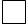       жеке куәлік       кім және қашан берілді ____________________________________________________________      ________________________________________________________________________________      ________________________________________________________________________________      тұлға атынан      (заңды тұлғаның (заңды тұлғаның құрылымдық бөлімшесінің) атауы)      мынадай іс-қимылдарды:      1.______________________________________________________________________________      2.______________________________________________________________________________      3.______________________________________________________________________________      жүзеге асыруға уәкілеттік береді.      Өкілге сенім білдірушінің атынан жазылған электрондық шот-фактураларға ЭЦҚ қол қою      құқығы беріледі.      Сенімхат басқа біреуге сенім білдіру құқығынсыз ___________________ мерзімге берілді.      Сенім білдірушінің ЭЦҚ___________________________________________________________      Күні 20___ ж. "___" ________________ШОТ-ФАКТУРА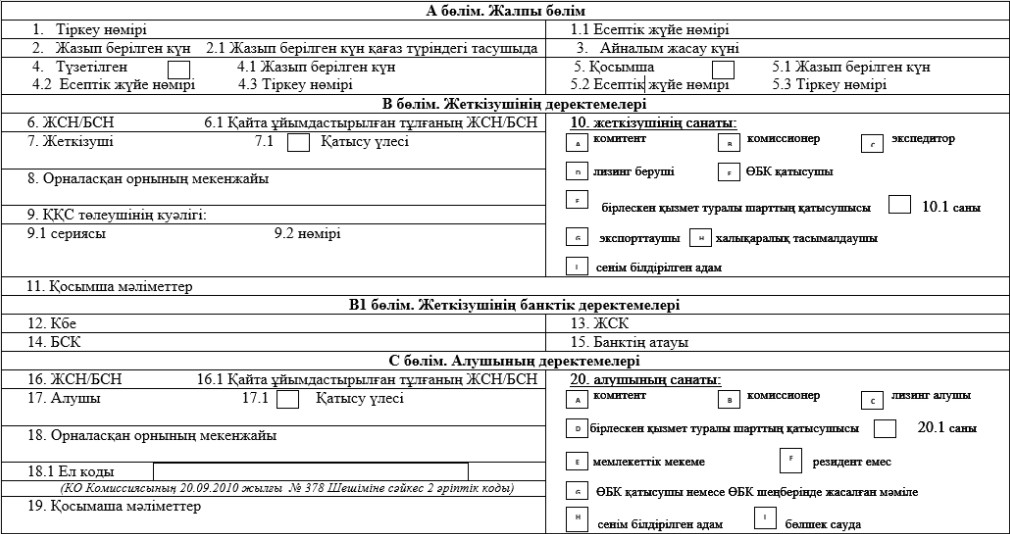 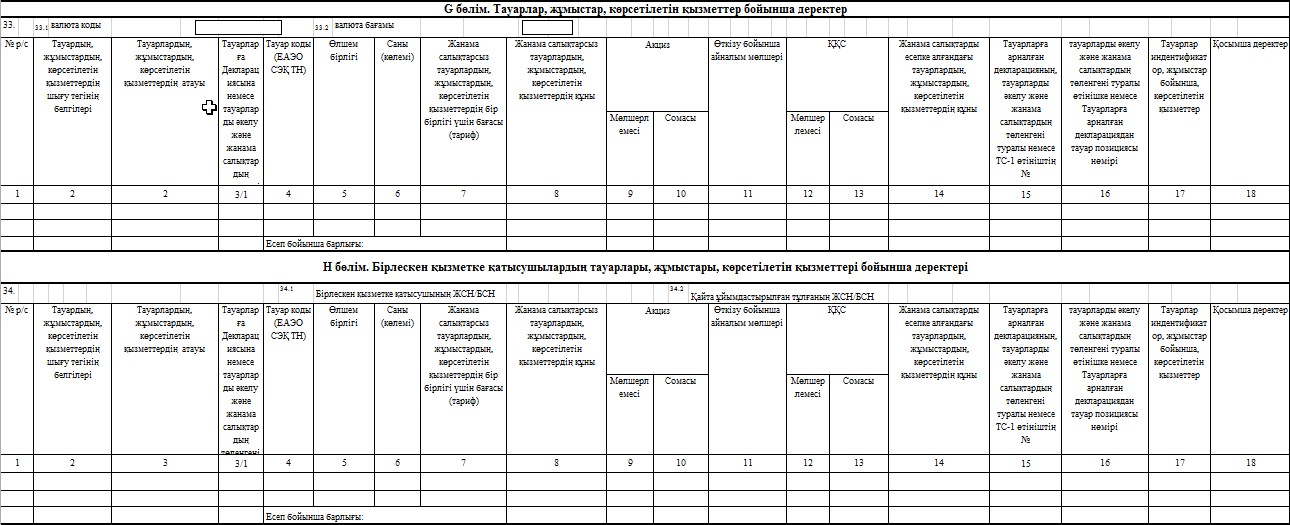 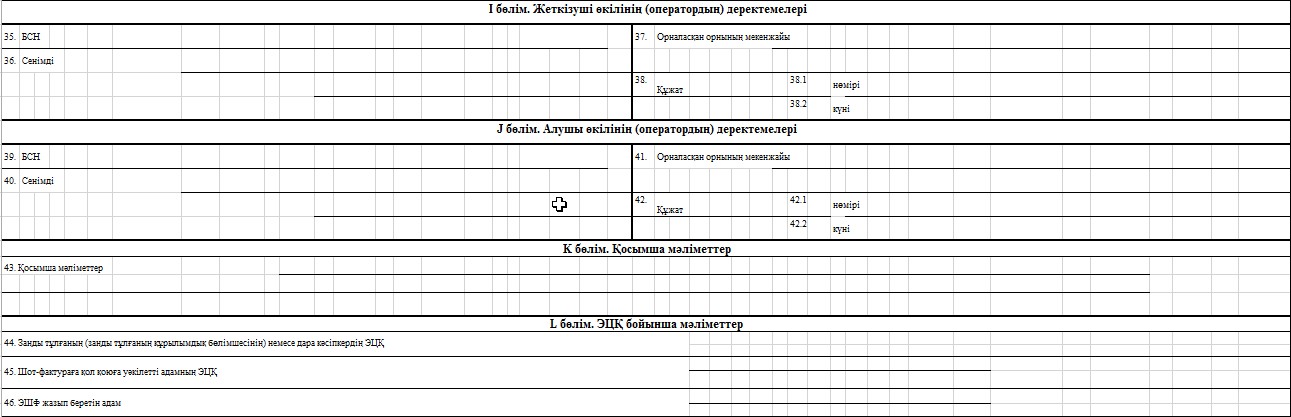 Қазақстан Республикасы Қаржы министрлігінің күші жойылды деп тануға жататын кейбір бұйрықтардың тізбесі      1. "Электрондық нысанда жазып берілетін шот-фактуралардың құжат айналымының қағидаларын бекіту туралы" Қазақстан Республикасы Қаржы министрінің 2015 жылғы 9 ақпандағы № 77 бұйрығы (Нормативтік құқықтық актілерін мемлекеттік тіркеу тізілімінде № 10423 болып тіркелген, "Әділет" ақпараттық-құқықтық жүйесінде 2015 жылғы 31 наурызда жарияланған).      2. "Электрондық нысанда жазып берілетін шот-фактуралардың құжат айналымының қағидаларын бекіту туралы" Қазақстан Республикасы Қаржы министрінің 2015 жылғы 9 ақпандағы № 77 бұйрығына өзгерістер енгізу туралы" Қазақстан Республикасы Қаржы министрінің 2015 жылғы 9 желтоқсандағы № 641 бұйрығы (Нормативтік құқықтық актілерін мемлекеттік тіркеу тізілімінде № 12401 болып тіркелген, "Әділет" ақпараттық-құқықтық жүйесінде 2015 жылғы 14 желтоқсанда жарияланған).      3. "Электрондық нысанда жазып берілетін шот-фактуралардың құжат айналымының қағидаларын бекіту туралы" Қазақстан Республикасы Қаржы министрінің 2015 жылғы 9 ақпандағы № 77 бұйрығына өзгерістер енгізу туралы" Қазақстан Республикасы Қаржы министрінің 2015 жылғы 29 желтоқсандағы № 719 бұйрығы (Нормативтік құқықтық актілерін мемлекеттік тіркеу тізілімінде № 12692 болып тіркелген, "Әділет" ақпараттық-құқықтық жүйесінде 2015 жылғы 31 желтоқсанда жарияланған).      Қаржы министрі Б. Сұлтанов Қазақстан Республикасы
Қаржы министрінің
2017 жылғы 12 мамырдағы
№ 301 бұйрығына
1-қосымшаЭлектрондық нысанда жазып
берілетін шот-фактуралардың
құжат айналымының
қағидаларына
1-қосымшаНысанЖеке тұлға1. ЖСН__________________________________________________________
2. Т.А.Ә. (болған жағдайда)______________________________________________________
3. Жеке басын куәландыратын құжат:
паспорт жеке куәлік 
нөмірі___________________________________________________________
кім берген___________________________________________________________
қашан берген 20__ жылғы "___" _________________________________________
4. Тұрғылықты жерінің
мекенжайы_______________________________________________________
_________________________________________________________________1. ЖСН__________________________________________________________
2. Т.А.Ә. (болған жағдайда)______________________________________________________
3. Жеке басын куәландыратын құжат:
паспорт жеке куәлік 
нөмірі___________________________________________________________
кім берген___________________________________________________________
қашан берген 20__ жылғы "___" _________________________________________
4. Тұрғылықты жерінің
мекенжайы_______________________________________________________
_________________________________________________________________1. ЖСН__________________________________________________________
2. Т.А.Ә. (болған жағдайда)______________________________________________________
3. Жеке басын куәландыратын құжат:
паспорт жеке куәлік 
нөмірі___________________________________________________________
кім берген___________________________________________________________
қашан берген 20__ жылғы "___" _________________________________________
4. Тұрғылықты жерінің
мекенжайы_______________________________________________________
_________________________________________________________________Дара кәсіпкер1. ЖСН/БСН_____________________________________________________
2. Атауы (ол болған кезде)____________________________________________________________
3. Жеке басын куәландыратын құжат:
паспорт жеке куәлік 
нөмірі___________________________________________________________
кім берген________________________________________________________
қашан берген 20____ж. "_____"__________________________________________
4. Қызметін жүзеге асыру
мекенжайы_______________________________________________________
_________________________________________________________________1. ЖСН/БСН_____________________________________________________
2. Атауы (ол болған кезде)____________________________________________________________
3. Жеке басын куәландыратын құжат:
паспорт жеке куәлік 
нөмірі___________________________________________________________
кім берген________________________________________________________
қашан берген 20____ж. "_____"__________________________________________
4. Қызметін жүзеге асыру
мекенжайы_______________________________________________________
_________________________________________________________________1. ЖСН/БСН_____________________________________________________
2. Атауы (ол болған кезде)____________________________________________________________
3. Жеке басын куәландыратын құжат:
паспорт жеке куәлік 
нөмірі___________________________________________________________
кім берген________________________________________________________
қашан берген 20____ж. "_____"__________________________________________
4. Қызметін жүзеге асыру
мекенжайы_______________________________________________________
_________________________________________________________________Заңды тұлға (заңды тұлғаның құрылымдық бөлімшесі)1. БСН________________________________________________________
2. Атауы______________________________________________________
3. Басшының Т.А.Ә (болған жағдайда)_____________________________
4. Басшының ЖСН______________________________________________
5. Заңды мекенжайы____________________________________________
______________________________________________________________1. БСН________________________________________________________
2. Атауы______________________________________________________
3. Басшының Т.А.Ә (болған жағдайда)_____________________________
4. Басшының ЖСН______________________________________________
5. Заңды мекенжайы____________________________________________
______________________________________________________________1. БСН________________________________________________________
2. Атауы______________________________________________________
3. Басшының Т.А.Ә (болған жағдайда)_____________________________
4. Басшының ЖСН______________________________________________
5. Заңды мекенжайы____________________________________________
______________________________________________________________Мен ___________________________ осы Келісімнің шарттарымен келісемін.
ЭЦҚ ___________________________
Күні 20__ ж. "___" _______________Мен ___________________________ осы Келісімнің шарттарымен келісемін.
ЭЦҚ ___________________________
Күні 20__ ж. "___" _______________Мен ___________________________ осы Келісімнің шарттарымен келісемін.
ЭЦҚ ___________________________
Күні 20__ ж. "___" _______________Мен ___________________________ осы Келісімнің шарттарымен келісемін.
ЭЦҚ ___________________________
Күні 20__ ж. "___" _______________Электрондық
шот-фактуралардың
ақпараттық жүйесін
пайдалану туралы келісімге
қосымшаНысанЭлектрондық түрде жазып
берілетін шот-фактуралардың
құжат айналымының
қағидаларына 2-қосымшаҚазақстан Республикасы
Қаржы министрінің
2017 жылғы 12 мамырдағы
№ 301 бұйрығына
2-қосымша